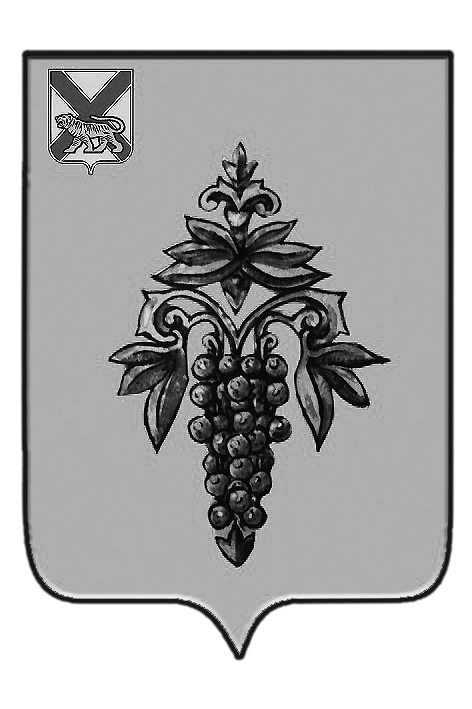 АДМИНИСТРАЦИЯ ЧУГУЕВСКОГО МУНИЦИПАЛЬНОГО РАЙОНА ПРИМОРСКОГО КРАЯ ПОСТАНОВЛЕНИЕ с. Чугуевка  05 ноября 2019 года                                                                       № 688-НПАОб утверждении муниципальной программы «Развитие транспортной инфраструктуры Чугуевского муниципального округа» на 2020- 2027 годы»(с изменениями: от 10 ноября 2019 года № 830-НПА, от 16 марта 2020 года № 152-НПА, от 23 апреля 2020 года № 296-НПА, от 21 мая 2020 года № 354-НПА, от 02 сентября 2020 года № 644-НПА, от 25 ноября 2020 года № 229-НПА, от 10 февраля 2021 года № 100-НПА, от 24 мая 2021 года № 471-НПА, от 23 августа 2021 года № 752-НПА, от 14 декабря 2021 года № 1049-НПА, от 24 января 2022 года № 37-НПА, от 11 апреля 2022 года № 319-НПА, от 28 июля  2022 года № 635 –НПА, от 30 ноября 2022 года № 974-НПА, от 24 апреля 2023 года № 356-НПА, от 19 июля 2023 года № 681-НПА, от 15 ноября 2023 года № 1071-НПА, от 23 января 2024 года № 49-НПА, от 11 апреля 2024 года № 302-НПА)Руководствуясь Федеральным законом от 06 октября 2003 года № 131-ФЗ «Об общих принципах организации местного самоуправления в Российской Федерации», Законом Приморского края от 16 сентября 2019 года № 570-КЗ «О Чугуевском муниципальном округе»,  статьей 32 Устава Чугуевского муниципального района, администрация Чугуевского муниципального районаПОСТАНОВЛЯЕТ:1. Утвердить прилагаемую муниципальную программу «Развитие транспортной инфраструктуры Чугуевского муниципального округа» на 2020 - 2027 годы». 2. Настоящее постановление вступает в силу с 01 января 2020 года и подлежит опубликованию в Чугуевской районной газете «Наше время» и размещению в сети Интернет.3. Постановление администрации Чугуевского муниципального района от 19 декабря 2013 года №1075-НПА «Развитие транспортной инфраструктуры Чугуевского муниципального района» на 2014 - 2021 годы» признать утратившим силу с 01 января 2020 года.4. Контроль за исполнением настоящего постановления возложить на заместителя главы администрации Чугуевского муниципального района И.В. Щенёва.Глава Чугуевского муниципального района,глава администрации                                                                                  Р.Ю. Деменёв                                                     УТВЕРЖДЕНАпостановлением администрацииЧугуевского муниципального районаот 05 ноября 2019г. №  688-НПА                                                                                      МУНИЦИПАЛЬНАЯ ПРОГРАММА«Развитие транспортной инфраструктуры Чугуевского муниципального округа» на 2020 - 2027 годы»ПАСПОРТ ПРОГРАММЫ1. ОБЩАЯ ХАРАКТЕРИСТИКА СФЕРЫ РЕАЛИЗАЦИИ ПРОГРАММЫ И ПРОГНОЗ ЕЕ РАЗВИТИЯРазработка и реализация муниципальной целевой программы «Развитие транспортной инфраструктуры Чугуевского муниципального округа» на 2020 – 2024 годы» (далее - Программа) определены исходя из долгосрочных приоритетов, закрепленных в Конституции Российской Федерации, Указе Президента Российской Федерации от 07 мая 2012 года № 596 «О долгосрочной государственной экономической политике», Указе Президента Российской Федерации от 07 мая 2018 года № 204 «О национальных целях и стратегических задачах развития Российской Федерации на период до 2024 года», посланиях Президента Российской Федерации Федеральному Собранию Российской Федерации, перечнях поручений Президента Российской Федерации, государственной программы Российской Федерации «Развитие транспортной системы», утвержденной Постановлением Правительства Российской Федерации  от 20 декабря 2017 года № 1596, Федерального закона от 06 октября 2003 года № 131-ФЗ «Об общих принципах организации местного самоуправления в Российской Федерации», Стратегии социально-экономического развития Приморского края до 2025 года, утвержденной Законом Приморского края от 20 октября 2008 года № 324-КЗ.Общая протяженность автомобильных дорог общего пользования по Чугуевскому муниципальному округу по состоянию на 01 января 2019 года составляет 713,1 км, в том числе: дороги общего пользования местного значения - 121,5 км;протяженность улично-дорожной сети - 263,6 км;дороги общего пользования регионального значения - 323,0 км;дороги общего пользования федерального значения - 5,0 км.Автомобильные дороги местного значения служат обеспечению муниципальных связей внутри округа, позволяют осуществлять перевозки грузов и пассажиров в пределах Чугуевского муниципального округа, вследствие чего являются важнейшим элементом социальной и производственной инфраструктуры. Отдельные участки существующих автомобильных дорог характеризуются высокой интенсивностью движения, многократно превышающей техническо-эксплуатационные возможности автомобильных дорог местного значения, что не позволяет гарантировать обеспечение бесперебойного и безопасного дорожного движения.Состояние сети автомобильных дорог местного значения зависит от своевременности, полноты и качества выполнения работ по содержанию, капитальному ремонту и реконструкции, оказывает непосредственное влияние на показатели социального и экономического развития округа, в том числе и на должный уровень мобильности населения. Доступность транспортных услуг относится к числу важнейших параметров, определяющих качество жизни населения. Поэтому для органов местного самоуправления организация безопасного, регулярного транспортного сообщения означает повышение социальной и трудовой активности жителей, что также непосредственно влияет на темпы реализации приоритетных проектов в области сельского хозяйства, здравоохранения, образования, решения жилищных проблем.В условиях ограниченных финансовых средств в бюджете округа важным значением являются субсидии за счет средств дорожного фонда Приморского края бюджету округа на осуществление дорожной деятельности в отношении автомобильных дорог общего пользования местного значения населенных пунктов Чугуевского муниципального округа. Целевое использование бюджетных ассигнований дорожного фонда обеспечит дорожное хозяйство Чугуевского муниципального округа надежным источником финансирования, что позволит не только поддерживать техническое состояние автомобильных дорог на нормативном уровне за счет своевременного ремонта, но и рассматривать возможность модернизации материально-технической базы дорожной отрасли. Низкая оснащенность дорожной отрасли специализированной дорожной техникой, ее техническое состояние и моральный износ оказывает соответствующее влияние на уровень и качество выполняемых ремонтных работ. Эффективность работы имеющейся техники крайне низка из-за постоянных ремонтов и больших издержек по ее восстановлению. Укомплектованность дорожной техникой, ее состояние и технический уровень в значительной степени определяют не только качество, надежность и долговечность автомобильных дорог и сооружений на них, а также темпы производства дорожных работ, что в конечном итоге сокращает затраты на проведение дорожных работ и увеличивает межремонтные сроки. Анализ проблем, связанных с неудовлетворительным состоянием автомобильных дорог, показывает необходимость комплексного подхода к их решению, что предполагает использование программно-целевого метода.Программный подход позволяет сконцентрировать финансовые ресурсы на конкретных мероприятиях Программы.В соответствии со стратегическими документами долгосрочные и среднесрочные приоритеты в развитии транспортной инфраструктуры Чугуевского муниципального округа должны обеспечить:-содержание и развитие объектов дорожной сети;-повышение комплексной безопасности и устойчивости функционирования дорожного хозяйства, повышения транспортной доступности территорий Чугуевского муниципального округа;-эффективную транспортную интеграцию с удаленными селами округа, создание условий для динамичного социально- экономического развития Чугуевского муниципального округа. 2. ЦЕЛИ И ЗАДАЧИ ПРОГРАММЫОсновными целями Программы является:- обеспечение населения округа регулярным автобусным сообщением, сохранение социально значимых автобусных маршрутов;- обеспечение сохранности автомобильных дорог общего пользования местного значения, с выполнением работ по их содержанию и ремонту, в целях доведения транспортно-эксплуатационных показателей до нормативных требований.Для достижения основных целей Программы необходимо решить следующие задачи:-развитие эффективной транспортной инфраструктуры, обеспечивающей повышение транспортной доступности в округе, ускорение товародвижения и снижение транспортных издержек; - организация транспортного обслуживания населения между населенными пунктами в границах Чугуевского муниципального округа и создание условий для предоставления качественных и доступных транспортных услуг населению;- организация работ по содержанию и ремонту автомобильных дорог и искусственных сооружений на них.3. ЦЕЛЕВЫЕ ИНДИКАТОРЫ И ПОКАЗАТЕЛИ ПРОГРАММЫПоказатели (индикаторы) соответствующие целям и задачам Программы представлены в приложении № 1 к Программе. 4. ПЕРЕЧЕНЬ МЕРОПРИЯТИЙ ПРОГРАММЫОбобщенная характеристика мероприятий, предлагаемых к реализации для решения поставленных Программой задач, отражена в приложении № 2 к Программе.Перечень мероприятий Программы носит открытый характер и предусматривает возможность корректировки и дополнения, направленных на развитие и увеличение пропускной способности сети автомобильных дорог общего пользования местного значения, в случае появления новых технологических и социально-экономических обязательств, существенно влияющих на развитие транспортной инфраструктуры Чугуевского муниципального округа.5. МЕХАНИЗМ РЕАЛИЗАЦИИ ПРОГРАММЫМеханизм реализации Программы направлен на эффективное планирование хода исполнения основных мероприятий, координацию действия участников Программы, обеспечение контроля исполнения Программных мероприятий, проведения мониторинга состояния работ по выполнению Программы, выработку решений при возникновении отклонения хода работ от плана мероприятий Программы.Первый заместитель главы администрации Чугуевского муниципального округа обеспечивает координацию действий исполнителей Программы, контролирует целенаправленное и эффективное использование финансирования на выполнение намеченных мероприятий.Основными вопросами, подлежащими контролю в процессе реализации Программы, являются:- эффективное и целевое использование средств бюджета;- соблюдение законодательства Российской Федерации при проведении торгов, заключении муниципальных контактов на выполнение работ по капитальному ремонту, ремонту и содержанию автомобильных дорог местного значения с подрядной организацией;- осуществление контроля за соблюдением требований строительных норм и правил, государственных стандартов и технических регламентов при выполнении дорожных работ;- гарантийными обязательствами подрядных организаций по поддержанию требуемого состояния объектов.Общее руководство реализации Программы осуществляется первым заместителем администрации Чугуевского муниципального округа, текущее управление возлагается на управление жизнеобеспечения администрации Чугуевского муниципального округа.В функции управления жизнеобеспечения администрации Чугуевского муниципального округа входит: контроль, мониторинг, корректировка Программы.Ответственный исполнитель:- организует реализацию Программы, обеспечивает внесение изменений в Программу и несет ответственность за достижение целевых индикаторов (показателей) Программы, а также ожидаемых результатов ее реализации;- предоставляет ежеквартально информацию, в срок до 25 числа месяца, следующего за отчетным кварталом, в управление экономического развития и потребительского рынка администрации Чугуевского муниципального округа:- информацию о степени выполнения отдельных мероприятий Программы;- информацию о расходовании бюджетных средств на реализацию Программы;- сведения о достижении значений целевых индикаторов (показателей) Программы;- подготавливает годовой отчет о ходе реализации и оценке эффективности реализации Программы и предоставляет его в управление экономики в срок до 1 марта года, следующего за отчетным годом;- ежегодно, не позднее 15 декабря текущего финансового года, направляет в финансовое управление администрации Чугуевского муниципального округа и управление экономического развития и потребительского рынка администрации Чугуевского муниципального округа план реализации Программы на очередной финансовый год и плановый период.Решение о внесении изменений в Программу и отдельные мероприятия принимаются при условии, что планируемые изменения не приведут к ухудшению плановых значений целевых индикаторов (показателей) Программы, а также к увеличению сроков исполнения мероприятий Программы.Решение администрации Чугуевского муниципального округа о внесении изменений, приостановлении или досрочном прекращении реализации муниципальной программы, принятое в соответствии с предложениями, изложенными в годовом отчете, оформляются ответственным исполнителем постановлением администрации Чугуевского муниципального округа.6. РЕСУРСНОЕ ОБЕСПЕЧЕНИЕ ПРОГРАММЫИсточником финансирования Программы являются средства бюджета Чугуевского муниципального округа (приложение № 3 к Программе).Объемы финансирования мероприятий Программы за счет средств бюджета Чугуевского муниципального округа и прогнозной оценки средств, привлекаемых на реализацию целей Программы, составляют Общий объем финансирования Программы за счет средств бюджета Чугуевского муниципального округа и прогнозной оценки средств, привлекаемых на реализацию целей Программы, составляет 587 754,031тысяч рублей, в том числе по годам:2020 год – 76 590,876 тыс. рублей;2021 год – 104 672,456 тыс. рублей;2022 год – 106 035,725 тыс. рублей;2023 год – 98 135,200 тыс. рублей;2024 год – 71 903,455 тыс. рублей;2025 год – 42 320,773 тыс. рублей;2026 год – 44 047, 773  тыс. рублей;2027 год – 44 047, 773  тыс. рублей.В том числе:- бюджет Чугуевского муниципального округа составляет 367 706,126 тысяч рублей, в том числе по годам: 2020 год – 34 028,153 тыс. рублей;2021 год – 41 667,885 тыс. рублей;2022 год – 47 992,432 тыс. рублей;2023 год – 61 821,823 тыс. рублей;2024 год – 51 789,675 тыс. рублей;2025 год – 42 317,386 тыс. рублей;2026 год -  44 044, 386 тыс. рублей;2027 год -  44 044, 386 тыс. рублей.- бюджет Приморского края составляет 220 047,905 тысяч рублей, в том числе по годам:2020 год – 42 562,723 тыс. рублей;2021 год – 63 004,571 тыс. рублей;2022 год – 58 043,293 тыс. рублей;2023 год – 36 313,377  тыс. рублей;2024 год – 20 113,780 тыс. рублей;2025 год - 3,387 тыс. рублей;2026 год - 3,387 тыс. рублей;2027 год - 3,387 тыс. рублей.Объемы финансирования мероприятий Программы подлежат уточнению в соответствии с бюджетом Чугуевского муниципального округа на соответствующий год, исходя из его возможностей.7. СРОКИ И ЭТАПЫ РЕАЛИЗАЦИИ ПРОГРАММЫПрограмма реализуется в 2020 - 2027 годах в один этап.Приложение № 1 к ПрограммеСВЕДЕНИЯО ЦЕЛЕВЫХ ИНДИКАТОРАХ, ПОКАЗАТЕЛЯХ МУНИЦИПАЛЬНОЙ ПРОГРАММЫ«Развитие транспортной инфраструктуры Чугуевского муниципального округа» на 2020 - 2027 годы»(наименование муниципальной программы)Приложение № 2 к ПрограммеОБОБЩЕННАЯ ХАРАКТЕРИСТИКА РЕАЛИЗУЕМЫХ В СОСТАВЕ МУНИЦИПАЛЬНОЙ ПРОГРАММЫ, ПОДПРОГРАММ И ОТДЕЛЬНЫХ МЕРОПРИЯТИЙ«Развитие транспортной инфраструктуры Чугуевского муниципального округа» на 2020 - 2027 годы»(наименование муниципальной программы)Ответственный исполнитель Программы      Управление жизнеобеспечения администрации Чугуевского муниципального округаСоисполнители ПрограммыУправление экономического развития и потребительского рынка администрации Чугуевского муниципального округа;Управление имущественных и земельных отношений администрации Чугуевского муниципального округа.Структура ПрограммыПодпрограмм - нет;Программа включает выполнение отдельных мероприятий:Организация транспортного обслуживания населения;Приобретение специализированной техники;Восстановление и поддержание до нормативных требований транспортно-эксплуатационного состояния автомобильных дорог общего пользования местного значения.Реквизиты нормативных правовых актов, которыми утверждены государственные программы Российской Федерации, Приморского краяГосударственная  программа Приморского края «Развитие транспортного комплекса Приморского края» на 2020- 2027 годы», утвержденная постановлением Администрации Приморского края от 27.12.2019 № 919-паЦели ПрограммыОсновными целями Программы являются:- обеспечение населения округа регулярным автобусным сообщением, сохранение социально значимых автобусных маршрутов;- обеспечение сохранности автомобильных дорог общего пользования местного значения, с выполнением работ по их содержанию и ремонту, в целях доведения транспортно-эксплуатационных показателей до нормативных требований.Задачи ПрограммыОсновные задачи Программы:-развитие эффективной транспортной инфраструктуры, обеспечивающей повышение транспортной доступности в округе, ускорение товародвижения и снижение транспортных издержек;- организация транспортного обслуживания населения между населенными пунктами в границах Чугуевского муниципального округа и создание условий для предоставления качественных и доступных транспортных услуг населению;- организация работ по содержанию и ремонту автомобильных дорог и искусственных сооружений на них.Целевые индикаторы и показателиколичество пассажиров, перевезенных социально-значимыми автобусными маршрутами в Чугуевском муниципальном округе, (тыс. чел.);доля протяженности автомобильных дорог общего пользования местного значения, не отвечающих нормативным требованиям, в общей протяженности автомобильных дорог общего пользования местного значения Чугуевского муниципального округа, (%);протяженность автомобильных дорог общего пользования местного значения не соответствующих нормативным требованиям, (км).Сроки и этапы реализации Программы2020-2027 годы в один этапОбъем средств бюджета Чугуевского муниципального округа на финансирование муниципальной ПрограммыОбщий объем финансирования Программы за счет средств бюджета Чугуевского муниципального округа и прогнозной оценки средств, привлекаемых на реализацию целей Программы, составляет 587 754,031тысяч рублей, в том числе по годам:2020 год – 76 590,876 тыс. рублей;2021 год – 104 672,456 тыс. рублей;2022 год – 106 035,725 тыс. рублей;2023 год – 98 135,200 тыс. рублей;2024 год – 71 903,455 тыс. рублей;2025 год – 42 320,773 тыс. рублей;2026 год – 44 047, 773  тыс. рублей;2027 год – 44 047, 773  тыс. рублей.В том числе:- бюджет Чугуевского муниципального округа составляет 367 706,126 тысяч рублей, в том числе по годам: 2020 год – 34 028,153 тыс. рублей;2021 год – 41 667,885 тыс. рублей;2022 год – 47 992,432 тыс. рублей;2023 год – 61 821,823 тыс. рублей;2024 год – 51 789,675 тыс. рублей;2025 год – 42 317,386 тыс. рублей;2026 год -  44 044, 386 тыс. рублей;2027 год -  44 044, 386 тыс. рублей.- бюджет Приморского края составляет 220 047,905 тысяч рублей, в том числе по годам:2020 год – 42 562,723 тыс. рублей;2021 год – 63 004,571 тыс. рублей;2022 год – 58 043,293 тыс. рублей;2023 год – 36 313,377  тыс. рублей;2024 год – 20 113,780 тыс. рублей;2025 год - 3,387 тыс. рублей;2026 год - 3,387 тыс. рублей;2027 год - 3,387 тыс. рублей.Ожидаемые результаты реализации  муниципальной Программыколичество пассажиров, перевезенных социально -значимыми автобусными маршрутами в Чугуевском муниципальном округе к 2027 году составит  21,7 тыс. человек;доля протяженности автомобильных дорог общего пользования местного значения, не отвечающих нормативным требованиям, в общей протяженности автомобильных дорог общего пользования местного значения к 2027 году составит 32,3 %;протяженность автомобильных дорог общего пользования местного значения, не соответствующих нормативным требованиям, к 2027 году составит 121,4км;Кроме того, будет обеспечено:развитие транспортной  инфраструктуры Чугуевского муниципального округа, обеспечивающее повышение транспортной доступности в округе. № п/пЦелевой индикатор, показательЕдиница изме-ренияЗначение целевого индикатора, показателяЗначение целевого индикатора, показателяЗначение целевого индикатора, показателяЗначение целевого индикатора, показателяЗначение целевого индикатора, показателяЗначение целевого индикатора, показателяЗначение целевого индикатора, показателяЗначение целевого индикатора, показателяЗначение целевого индикатора, показателя№ п/пЦелевой индикатор, показательЕдиница изме-ренияотчетный финансовый 2019годочереднойфинансовый 2020годпервый год планового периода2021второй год планового периода2022третий год планового периода2023четвертыйгод планового периода2024пятый год планового периода2025шестойгод планового периода2026седьмой год планового периода20271234567891011121Количество пассажиров, перевезенных социально значимыми автобусными маршрутами в Чугуевском муниципальном округетыс. чел.21,021,0  21,521,621,621,621,721,721,72Протяженность автомобильных дорог общего пользования местного значения, не соответствующих нормативным требованиямкм124,1124,1123,7123,3122,9122,5122,2121,8121,43Доля протяженности автомобильных дорог общего пользования местного значения, не отвечающих нормативным требованиям, в общей протяженности автомобильных дорог общего пользования местного значения %33,033,032,932,832,732,632,532,432,3№п/пНаименование подпрограммы, отдельного мероприятия муниципальной программыОтветственныйисполнитель,соисполнителиСрок реализацииСрок реализацииСрок реализацииСрок реализацииСрок реализации№п/пНаименование подпрограммы, отдельного мероприятия муниципальной программыОтветственныйисполнитель,соисполнителиначала  реализацииподпрограммы,отдельного мероприятияначала  реализацииподпрограммы,отдельного мероприятияокончания реализации  подпрограммы, отдельного мероприятияожидаемый результат(краткое описание)ожидаемый результат(краткое описание)123445661.Организация транспортного обслуживания населенияУправление экономического развития и потребительского рынка администрации Чугуевского муниципального округа202020202027Повышения транспортной доступности для населения Чугуевского муниципального округа, улучшения качества предоставляемых услуг на социально значимом автобусном сообщении на территории Чугуевского муниципального округаПовышения транспортной доступности для населения Чугуевского муниципального округа, улучшения качества предоставляемых услуг на социально значимом автобусном сообщении на территории Чугуевского муниципального округа2. Приобретение специализированной техникиУправление жизнеобеспечения администрации Чугуевского муниципального округа202020202023Сохранение, восстановление и повышение качественных показателей технического состояния автомобильных дорог, снижение числа дорожно-транспортных происшествий;обеспечение стабильного круглогодичного автомобильного сообщения, поддержание автомобильных дорог и сооружений на них на уровне, соответствующем категории дорогиполучения сведений о техническом и транспортно-эксплуатационном состоянии дорог и искусственных сооружений на нихОбеспечение безопасности дорожного движенияРазвитие и обслуживание дорожной сети для обеспечения потребностей экономики и населения в перевозках грузов (товаров) и людей, в том числе для снижения транспортных издержек пользователей автомобильных дорог и повышения комплексной безопасности в сфере дорожного хозяйстваСохранение, восстановление и повышение качественных показателей технического состояния автомобильных дорог, снижение числа дорожно-транспортных происшествий;обеспечение стабильного круглогодичного автомобильного сообщения, поддержание автомобильных дорог и сооружений на них на уровне, соответствующем категории дорогиполучения сведений о техническом и транспортно-эксплуатационном состоянии дорог и искусственных сооружений на нихОбеспечение безопасности дорожного движенияРазвитие и обслуживание дорожной сети для обеспечения потребностей экономики и населения в перевозках грузов (товаров) и людей, в том числе для снижения транспортных издержек пользователей автомобильных дорог и повышения комплексной безопасности в сфере дорожного хозяйства3.Восстановление и поддержание до нормативных требований транспортно- эксплуатационного состояния автомобильных дорог общего пользования местного значенияУправление жизнеобеспечения администрации Чугуевского муниципального округа202020202027Сохранение, восстановление и повышение качественных показателей технического состояния автомобильных дорог, снижение числа дорожно-транспортных происшествий;обеспечение стабильного круглогодичного автомобильного сообщения, поддержание автомобильных дорог и сооружений на них на уровне, соответствующем категории дорогиполучения сведений о техническом и транспортно-эксплуатационном состоянии дорог и искусственных сооружений на нихОбеспечение безопасности дорожного движенияРазвитие и обслуживание дорожной сети для обеспечения потребностей экономики и населения в перевозках грузов (товаров) и людей, в том числе для снижения транспортных издержек пользователей автомобильных дорог и повышения комплексной безопасности в сфере дорожного хозяйстваСохранение, восстановление и повышение качественных показателей технического состояния автомобильных дорог, снижение числа дорожно-транспортных происшествий;обеспечение стабильного круглогодичного автомобильного сообщения, поддержание автомобильных дорог и сооружений на них на уровне, соответствующем категории дорогиполучения сведений о техническом и транспортно-эксплуатационном состоянии дорог и искусственных сооружений на нихОбеспечение безопасности дорожного движенияРазвитие и обслуживание дорожной сети для обеспечения потребностей экономики и населения в перевозках грузов (товаров) и людей, в том числе для снижения транспортных издержек пользователей автомобильных дорог и повышения комплексной безопасности в сфере дорожного хозяйства3.1.Содержание автомобильных дорог (летнее и зимнее)-*-202020202027Сохранение, восстановление и повышение качественных показателей технического состояния автомобильных дорог, снижение числа дорожно-транспортных происшествий;обеспечение стабильного круглогодичного автомобильного сообщения, поддержание автомобильных дорог и сооружений на них на уровне, соответствующем категории дорогиполучения сведений о техническом и транспортно-эксплуатационном состоянии дорог и искусственных сооружений на нихОбеспечение безопасности дорожного движенияРазвитие и обслуживание дорожной сети для обеспечения потребностей экономики и населения в перевозках грузов (товаров) и людей, в том числе для снижения транспортных издержек пользователей автомобильных дорог и повышения комплексной безопасности в сфере дорожного хозяйстваСохранение, восстановление и повышение качественных показателей технического состояния автомобильных дорог, снижение числа дорожно-транспортных происшествий;обеспечение стабильного круглогодичного автомобильного сообщения, поддержание автомобильных дорог и сооружений на них на уровне, соответствующем категории дорогиполучения сведений о техническом и транспортно-эксплуатационном состоянии дорог и искусственных сооружений на нихОбеспечение безопасности дорожного движенияРазвитие и обслуживание дорожной сети для обеспечения потребностей экономики и населения в перевозках грузов (товаров) и людей, в том числе для снижения транспортных издержек пользователей автомобильных дорог и повышения комплексной безопасности в сфере дорожного хозяйства3.2.Отсыпка дорог Чугуевского муниципального округа-*-202020202027Сохранение, восстановление и повышение качественных показателей технического состояния автомобильных дорог, снижение числа дорожно-транспортных происшествий;обеспечение стабильного круглогодичного автомобильного сообщения, поддержание автомобильных дорог и сооружений на них на уровне, соответствующем категории дорогиполучения сведений о техническом и транспортно-эксплуатационном состоянии дорог и искусственных сооружений на нихОбеспечение безопасности дорожного движенияРазвитие и обслуживание дорожной сети для обеспечения потребностей экономики и населения в перевозках грузов (товаров) и людей, в том числе для снижения транспортных издержек пользователей автомобильных дорог и повышения комплексной безопасности в сфере дорожного хозяйстваСохранение, восстановление и повышение качественных показателей технического состояния автомобильных дорог, снижение числа дорожно-транспортных происшествий;обеспечение стабильного круглогодичного автомобильного сообщения, поддержание автомобильных дорог и сооружений на них на уровне, соответствующем категории дорогиполучения сведений о техническом и транспортно-эксплуатационном состоянии дорог и искусственных сооружений на нихОбеспечение безопасности дорожного движенияРазвитие и обслуживание дорожной сети для обеспечения потребностей экономики и населения в перевозках грузов (товаров) и людей, в том числе для снижения транспортных издержек пользователей автомобильных дорог и повышения комплексной безопасности в сфере дорожного хозяйства3.3.Ямочный ремонт дорог Чугуевского муниципального округа-*-202020202027Сохранение, восстановление и повышение качественных показателей технического состояния автомобильных дорог, снижение числа дорожно-транспортных происшествий;обеспечение стабильного круглогодичного автомобильного сообщения, поддержание автомобильных дорог и сооружений на них на уровне, соответствующем категории дорогиполучения сведений о техническом и транспортно-эксплуатационном состоянии дорог и искусственных сооружений на нихОбеспечение безопасности дорожного движенияРазвитие и обслуживание дорожной сети для обеспечения потребностей экономики и населения в перевозках грузов (товаров) и людей, в том числе для снижения транспортных издержек пользователей автомобильных дорог и повышения комплексной безопасности в сфере дорожного хозяйстваСохранение, восстановление и повышение качественных показателей технического состояния автомобильных дорог, снижение числа дорожно-транспортных происшествий;обеспечение стабильного круглогодичного автомобильного сообщения, поддержание автомобильных дорог и сооружений на них на уровне, соответствующем категории дорогиполучения сведений о техническом и транспортно-эксплуатационном состоянии дорог и искусственных сооружений на нихОбеспечение безопасности дорожного движенияРазвитие и обслуживание дорожной сети для обеспечения потребностей экономики и населения в перевозках грузов (товаров) и людей, в том числе для снижения транспортных издержек пользователей автомобильных дорог и повышения комплексной безопасности в сфере дорожного хозяйства3.4.Укрепление обочин дорог Чугуевского муниципального округа-*-202020202027Сохранение, восстановление и повышение качественных показателей технического состояния автомобильных дорог, снижение числа дорожно-транспортных происшествий;обеспечение стабильного круглогодичного автомобильного сообщения, поддержание автомобильных дорог и сооружений на них на уровне, соответствующем категории дорогиполучения сведений о техническом и транспортно-эксплуатационном состоянии дорог и искусственных сооружений на нихОбеспечение безопасности дорожного движенияРазвитие и обслуживание дорожной сети для обеспечения потребностей экономики и населения в перевозках грузов (товаров) и людей, в том числе для снижения транспортных издержек пользователей автомобильных дорог и повышения комплексной безопасности в сфере дорожного хозяйстваСохранение, восстановление и повышение качественных показателей технического состояния автомобильных дорог, снижение числа дорожно-транспортных происшествий;обеспечение стабильного круглогодичного автомобильного сообщения, поддержание автомобильных дорог и сооружений на них на уровне, соответствующем категории дорогиполучения сведений о техническом и транспортно-эксплуатационном состоянии дорог и искусственных сооружений на нихОбеспечение безопасности дорожного движенияРазвитие и обслуживание дорожной сети для обеспечения потребностей экономики и населения в перевозках грузов (товаров) и людей, в том числе для снижения транспортных издержек пользователей автомобильных дорог и повышения комплексной безопасности в сфере дорожного хозяйства3.5.Ремонт и содержание искусственных сооружений (мостов, трубопереездов) в селах Чугуевского муниципального округа-*-202020202027Сохранение, восстановление и повышение качественных показателей технического состояния автомобильных дорог, снижение числа дорожно-транспортных происшествий;обеспечение стабильного круглогодичного автомобильного сообщения, поддержание автомобильных дорог и сооружений на них на уровне, соответствующем категории дорогиполучения сведений о техническом и транспортно-эксплуатационном состоянии дорог и искусственных сооружений на нихОбеспечение безопасности дорожного движенияРазвитие и обслуживание дорожной сети для обеспечения потребностей экономики и населения в перевозках грузов (товаров) и людей, в том числе для снижения транспортных издержек пользователей автомобильных дорог и повышения комплексной безопасности в сфере дорожного хозяйстваСохранение, восстановление и повышение качественных показателей технического состояния автомобильных дорог, снижение числа дорожно-транспортных происшествий;обеспечение стабильного круглогодичного автомобильного сообщения, поддержание автомобильных дорог и сооружений на них на уровне, соответствующем категории дорогиполучения сведений о техническом и транспортно-эксплуатационном состоянии дорог и искусственных сооружений на нихОбеспечение безопасности дорожного движенияРазвитие и обслуживание дорожной сети для обеспечения потребностей экономики и населения в перевозках грузов (товаров) и людей, в том числе для снижения транспортных издержек пользователей автомобильных дорог и повышения комплексной безопасности в сфере дорожного хозяйства3.6.Очистка дорог от мусора, расчистка свалок вдоль дорог-*-202020202027Сохранение, восстановление и повышение качественных показателей технического состояния автомобильных дорог, снижение числа дорожно-транспортных происшествий;обеспечение стабильного круглогодичного автомобильного сообщения, поддержание автомобильных дорог и сооружений на них на уровне, соответствующем категории дорогиполучения сведений о техническом и транспортно-эксплуатационном состоянии дорог и искусственных сооружений на нихОбеспечение безопасности дорожного движенияРазвитие и обслуживание дорожной сети для обеспечения потребностей экономики и населения в перевозках грузов (товаров) и людей, в том числе для снижения транспортных издержек пользователей автомобильных дорог и повышения комплексной безопасности в сфере дорожного хозяйстваСохранение, восстановление и повышение качественных показателей технического состояния автомобильных дорог, снижение числа дорожно-транспортных происшествий;обеспечение стабильного круглогодичного автомобильного сообщения, поддержание автомобильных дорог и сооружений на них на уровне, соответствующем категории дорогиполучения сведений о техническом и транспортно-эксплуатационном состоянии дорог и искусственных сооружений на нихОбеспечение безопасности дорожного движенияРазвитие и обслуживание дорожной сети для обеспечения потребностей экономики и населения в перевозках грузов (товаров) и людей, в том числе для снижения транспортных издержек пользователей автомобильных дорог и повышения комплексной безопасности в сфере дорожного хозяйства3.7.Уборка опасных деревьев вдоль дорог-*-202020202027Сохранение, восстановление и повышение качественных показателей технического состояния автомобильных дорог, снижение числа дорожно-транспортных происшествий;обеспечение стабильного круглогодичного автомобильного сообщения, поддержание автомобильных дорог и сооружений на них на уровне, соответствующем категории дорогиполучения сведений о техническом и транспортно-эксплуатационном состоянии дорог и искусственных сооружений на нихОбеспечение безопасности дорожного движенияРазвитие и обслуживание дорожной сети для обеспечения потребностей экономики и населения в перевозках грузов (товаров) и людей, в том числе для снижения транспортных издержек пользователей автомобильных дорог и повышения комплексной безопасности в сфере дорожного хозяйстваСохранение, восстановление и повышение качественных показателей технического состояния автомобильных дорог, снижение числа дорожно-транспортных происшествий;обеспечение стабильного круглогодичного автомобильного сообщения, поддержание автомобильных дорог и сооружений на них на уровне, соответствующем категории дорогиполучения сведений о техническом и транспортно-эксплуатационном состоянии дорог и искусственных сооружений на нихОбеспечение безопасности дорожного движенияРазвитие и обслуживание дорожной сети для обеспечения потребностей экономики и населения в перевозках грузов (товаров) и людей, в том числе для снижения транспортных издержек пользователей автомобильных дорог и повышения комплексной безопасности в сфере дорожного хозяйства3.8.Скашивание травы вдоль дорог-*-202020202027Сохранение, восстановление и повышение качественных показателей технического состояния автомобильных дорог, снижение числа дорожно-транспортных происшествий;обеспечение стабильного круглогодичного автомобильного сообщения, поддержание автомобильных дорог и сооружений на них на уровне, соответствующем категории дорогиполучения сведений о техническом и транспортно-эксплуатационном состоянии дорог и искусственных сооружений на нихОбеспечение безопасности дорожного движенияРазвитие и обслуживание дорожной сети для обеспечения потребностей экономики и населения в перевозках грузов (товаров) и людей, в том числе для снижения транспортных издержек пользователей автомобильных дорог и повышения комплексной безопасности в сфере дорожного хозяйстваСохранение, восстановление и повышение качественных показателей технического состояния автомобильных дорог, снижение числа дорожно-транспортных происшествий;обеспечение стабильного круглогодичного автомобильного сообщения, поддержание автомобильных дорог и сооружений на них на уровне, соответствующем категории дорогиполучения сведений о техническом и транспортно-эксплуатационном состоянии дорог и искусственных сооружений на нихОбеспечение безопасности дорожного движенияРазвитие и обслуживание дорожной сети для обеспечения потребностей экономики и населения в перевозках грузов (товаров) и людей, в том числе для снижения транспортных издержек пользователей автомобильных дорог и повышения комплексной безопасности в сфере дорожного хозяйства3.9.Ремонт автомобильных дорог общего пользования местного значения населенных пунктов Чугуевского муниципального округа-*-202020202027Сохранение, восстановление и повышение качественных показателей технического состояния автомобильных дорог, снижение числа дорожно-транспортных происшествий;обеспечение стабильного круглогодичного автомобильного сообщения, поддержание автомобильных дорог и сооружений на них на уровне, соответствующем категории дорогиполучения сведений о техническом и транспортно-эксплуатационном состоянии дорог и искусственных сооружений на нихОбеспечение безопасности дорожного движенияРазвитие и обслуживание дорожной сети для обеспечения потребностей экономики и населения в перевозках грузов (товаров) и людей, в том числе для снижения транспортных издержек пользователей автомобильных дорог и повышения комплексной безопасности в сфере дорожного хозяйстваСохранение, восстановление и повышение качественных показателей технического состояния автомобильных дорог, снижение числа дорожно-транспортных происшествий;обеспечение стабильного круглогодичного автомобильного сообщения, поддержание автомобильных дорог и сооружений на них на уровне, соответствующем категории дорогиполучения сведений о техническом и транспортно-эксплуатационном состоянии дорог и искусственных сооружений на нихОбеспечение безопасности дорожного движенияРазвитие и обслуживание дорожной сети для обеспечения потребностей экономики и населения в перевозках грузов (товаров) и людей, в том числе для снижения транспортных издержек пользователей автомобильных дорог и повышения комплексной безопасности в сфере дорожного хозяйства   3.10.Проектирование  и реконструкция автомобильной дороги в с. Чугуевка, ул. Лесная-*-202020202023Сохранение, восстановление и повышение качественных показателей технического состояния автомобильных дорог, снижение числа дорожно-транспортных происшествий;обеспечение стабильного круглогодичного автомобильного сообщения, поддержание автомобильных дорог и сооружений на них на уровне, соответствующем категории дорогиполучения сведений о техническом и транспортно-эксплуатационном состоянии дорог и искусственных сооружений на нихОбеспечение безопасности дорожного движенияРазвитие и обслуживание дорожной сети для обеспечения потребностей экономики и населения в перевозках грузов (товаров) и людей, в том числе для снижения транспортных издержек пользователей автомобильных дорог и повышения комплексной безопасности в сфере дорожного хозяйстваСохранение, восстановление и повышение качественных показателей технического состояния автомобильных дорог, снижение числа дорожно-транспортных происшествий;обеспечение стабильного круглогодичного автомобильного сообщения, поддержание автомобильных дорог и сооружений на них на уровне, соответствующем категории дорогиполучения сведений о техническом и транспортно-эксплуатационном состоянии дорог и искусственных сооружений на нихОбеспечение безопасности дорожного движенияРазвитие и обслуживание дорожной сети для обеспечения потребностей экономики и населения в перевозках грузов (товаров) и людей, в том числе для снижения транспортных издержек пользователей автомобильных дорог и повышения комплексной безопасности в сфере дорожного хозяйства   3.11.Приобретение и установка дорожных знаков-*-202020202027Сохранение, восстановление и повышение качественных показателей технического состояния автомобильных дорог, снижение числа дорожно-транспортных происшествий;обеспечение стабильного круглогодичного автомобильного сообщения, поддержание автомобильных дорог и сооружений на них на уровне, соответствующем категории дорогиполучения сведений о техническом и транспортно-эксплуатационном состоянии дорог и искусственных сооружений на нихОбеспечение безопасности дорожного движенияРазвитие и обслуживание дорожной сети для обеспечения потребностей экономики и населения в перевозках грузов (товаров) и людей, в том числе для снижения транспортных издержек пользователей автомобильных дорог и повышения комплексной безопасности в сфере дорожного хозяйстваСохранение, восстановление и повышение качественных показателей технического состояния автомобильных дорог, снижение числа дорожно-транспортных происшествий;обеспечение стабильного круглогодичного автомобильного сообщения, поддержание автомобильных дорог и сооружений на них на уровне, соответствующем категории дорогиполучения сведений о техническом и транспортно-эксплуатационном состоянии дорог и искусственных сооружений на нихОбеспечение безопасности дорожного движенияРазвитие и обслуживание дорожной сети для обеспечения потребностей экономики и населения в перевозках грузов (товаров) и людей, в том числе для снижения транспортных издержек пользователей автомобильных дорог и повышения комплексной безопасности в сфере дорожного хозяйства   3.12.Разметка пешеходных переходов-*-202020202027Сохранение, восстановление и повышение качественных показателей технического состояния автомобильных дорог, снижение числа дорожно-транспортных происшествий;обеспечение стабильного круглогодичного автомобильного сообщения, поддержание автомобильных дорог и сооружений на них на уровне, соответствующем категории дорогиполучения сведений о техническом и транспортно-эксплуатационном состоянии дорог и искусственных сооружений на нихОбеспечение безопасности дорожного движенияРазвитие и обслуживание дорожной сети для обеспечения потребностей экономики и населения в перевозках грузов (товаров) и людей, в том числе для снижения транспортных издержек пользователей автомобильных дорог и повышения комплексной безопасности в сфере дорожного хозяйстваСохранение, восстановление и повышение качественных показателей технического состояния автомобильных дорог, снижение числа дорожно-транспортных происшествий;обеспечение стабильного круглогодичного автомобильного сообщения, поддержание автомобильных дорог и сооружений на них на уровне, соответствующем категории дорогиполучения сведений о техническом и транспортно-эксплуатационном состоянии дорог и искусственных сооружений на нихОбеспечение безопасности дорожного движенияРазвитие и обслуживание дорожной сети для обеспечения потребностей экономики и населения в перевозках грузов (товаров) и людей, в том числе для снижения транспортных издержек пользователей автомобильных дорог и повышения комплексной безопасности в сфере дорожного хозяйства   3.13.Разметка улично-дорожной сети-*-202020202027Сохранение, восстановление и повышение качественных показателей технического состояния автомобильных дорог, снижение числа дорожно-транспортных происшествий;обеспечение стабильного круглогодичного автомобильного сообщения, поддержание автомобильных дорог и сооружений на них на уровне, соответствующем категории дорогиполучения сведений о техническом и транспортно-эксплуатационном состоянии дорог и искусственных сооружений на нихОбеспечение безопасности дорожного движенияРазвитие и обслуживание дорожной сети для обеспечения потребностей экономики и населения в перевозках грузов (товаров) и людей, в том числе для снижения транспортных издержек пользователей автомобильных дорог и повышения комплексной безопасности в сфере дорожного хозяйстваСохранение, восстановление и повышение качественных показателей технического состояния автомобильных дорог, снижение числа дорожно-транспортных происшествий;обеспечение стабильного круглогодичного автомобильного сообщения, поддержание автомобильных дорог и сооружений на них на уровне, соответствующем категории дорогиполучения сведений о техническом и транспортно-эксплуатационном состоянии дорог и искусственных сооружений на нихОбеспечение безопасности дорожного движенияРазвитие и обслуживание дорожной сети для обеспечения потребностей экономики и населения в перевозках грузов (товаров) и людей, в том числе для снижения транспортных издержек пользователей автомобильных дорог и повышения комплексной безопасности в сфере дорожного хозяйства   3.14.Устройство и восстановление уличного освещения вдоль дорог Чугуевского муниципального округа-*-202020202027Сохранение, восстановление и повышение качественных показателей технического состояния автомобильных дорог, снижение числа дорожно-транспортных происшествий;обеспечение стабильного круглогодичного автомобильного сообщения, поддержание автомобильных дорог и сооружений на них на уровне, соответствующем категории дорогиполучения сведений о техническом и транспортно-эксплуатационном состоянии дорог и искусственных сооружений на нихОбеспечение безопасности дорожного движенияРазвитие и обслуживание дорожной сети для обеспечения потребностей экономики и населения в перевозках грузов (товаров) и людей, в том числе для снижения транспортных издержек пользователей автомобильных дорог и повышения комплексной безопасности в сфере дорожного хозяйстваСохранение, восстановление и повышение качественных показателей технического состояния автомобильных дорог, снижение числа дорожно-транспортных происшествий;обеспечение стабильного круглогодичного автомобильного сообщения, поддержание автомобильных дорог и сооружений на них на уровне, соответствующем категории дорогиполучения сведений о техническом и транспортно-эксплуатационном состоянии дорог и искусственных сооружений на нихОбеспечение безопасности дорожного движенияРазвитие и обслуживание дорожной сети для обеспечения потребностей экономики и населения в перевозках грузов (товаров) и людей, в том числе для снижения транспортных издержек пользователей автомобильных дорог и повышения комплексной безопасности в сфере дорожного хозяйства   3.15.Диагностика и паспортизация дорог общего пользования местного значения населенных пунктов Чугуевского муниципального округаУправление жизнеобеспечения администрации Чугуевского муниципального округа иуправление имущественных и земельных отношений администрации Чугуевского муниципального округа202020202027Сохранение, восстановление и повышение качественных показателей технического состояния автомобильных дорог, снижение числа дорожно-транспортных происшествий;обеспечение стабильного круглогодичного автомобильного сообщения, поддержание автомобильных дорог и сооружений на них на уровне, соответствующем категории дорогиполучения сведений о техническом и транспортно-эксплуатационном состоянии дорог и искусственных сооружений на нихОбеспечение безопасности дорожного движенияРазвитие и обслуживание дорожной сети для обеспечения потребностей экономики и населения в перевозках грузов (товаров) и людей, в том числе для снижения транспортных издержек пользователей автомобильных дорог и повышения комплексной безопасности в сфере дорожного хозяйстваСохранение, восстановление и повышение качественных показателей технического состояния автомобильных дорог, снижение числа дорожно-транспортных происшествий;обеспечение стабильного круглогодичного автомобильного сообщения, поддержание автомобильных дорог и сооружений на них на уровне, соответствующем категории дорогиполучения сведений о техническом и транспортно-эксплуатационном состоянии дорог и искусственных сооружений на нихОбеспечение безопасности дорожного движенияРазвитие и обслуживание дорожной сети для обеспечения потребностей экономики и населения в перевозках грузов (товаров) и людей, в том числе для снижения транспортных издержек пользователей автомобильных дорог и повышения комплексной безопасности в сфере дорожного хозяйства4.Реализация инициативных проектовУправление жизнеобеспечения администрации Чугуевского муниципального округаУправление жизнеобеспечения администрации Чугуевского муниципального округа202120212021Обеспечение безопасности дорожного движенияПриложение к постановлению администрацииПриложение к постановлению администрацииПриложение к постановлению администрацииПриложение к постановлению администрацииПриложение к постановлению администрацииПриложение к постановлению администрацииПриложение к постановлению администрацииПриложение к постановлению администрацииПриложение к постановлению администрацииПриложение к постановлению администрацииПриложение к постановлению администрацииПриложение к постановлению администрацииПриложение к постановлению администрацииПриложение к постановлению администрацииПриложение к постановлению администрацииПриложение к постановлению администрацииПриложение к постановлению администрацииПриложение к постановлению администрацииПриложение к постановлению администрацииПриложение к постановлению администрацииПриложение к постановлению администрацииПриложение к постановлению администрацииПриложение к постановлению администрацииПриложение к постановлению администрацииПриложение к постановлению администрацииПриложение к постановлению администрацииПриложение к постановлению администрацииПриложение к постановлению администрацииПриложение к постановлению администрации           Чугуевского муниципального округа           Чугуевского муниципального округа           Чугуевского муниципального округа           Чугуевского муниципального округа           Чугуевского муниципального округа           Чугуевского муниципального округа           Чугуевского муниципального округа           Чугуевского муниципального округа           Чугуевского муниципального округа           Чугуевского муниципального округа           Чугуевского муниципального округа           Чугуевского муниципального округа           Чугуевского муниципального округа           Чугуевского муниципального округа           Чугуевского муниципального округа           Чугуевского муниципального округа           Чугуевского муниципального округа           Чугуевского муниципального округа           Чугуевского муниципального округа           Чугуевского муниципального округа           Чугуевского муниципального округа           Чугуевского муниципального округа           Чугуевского муниципального округа           Чугуевского муниципального округа           Чугуевского муниципального округа           Чугуевского муниципального округа           Чугуевского муниципального округа           Чугуевского муниципального округа           Чугуевского муниципального округаот  ________________ № ________от  ________________ № ________от  ________________ № ________от  ________________ № ________от  ________________ № ________от  ________________ № ________от  ________________ № ________от  ________________ № ________от  ________________ № ________от  ________________ № ________от  ________________ № ________от  ________________ № ________от  ________________ № ________от  ________________ № ________от  ________________ № ________от  ________________ № ________от  ________________ № ________от  ________________ № ________от  ________________ № ________от  ________________ № ________от  ________________ № ________от  ________________ № ________"Приложение № 3 к Программе""Приложение № 3 к Программе""Приложение № 3 к Программе""Приложение № 3 к Программе""Приложение № 3 к Программе""Приложение № 3 к Программе""Приложение № 3 к Программе""Приложение № 3 к Программе""Приложение № 3 к Программе""Приложение № 3 к Программе""Приложение № 3 к Программе""Приложение № 3 к Программе""Приложение № 3 к Программе""Приложение № 3 к Программе""Приложение № 3 к Программе""Приложение № 3 к Программе""Приложение № 3 к Программе""Приложение № 3 к Программе""Приложение № 3 к Программе""Приложение № 3 к Программе""Приложение № 3 к Программе""Приложение № 3 к Программе"ИНФОРМАЦИЯИНФОРМАЦИЯИНФОРМАЦИЯИНФОРМАЦИЯИНФОРМАЦИЯИНФОРМАЦИЯИНФОРМАЦИЯИНФОРМАЦИЯИНФОРМАЦИЯИНФОРМАЦИЯИНФОРМАЦИЯИНФОРМАЦИЯИНФОРМАЦИЯИНФОРМАЦИЯИНФОРМАЦИЯИНФОРМАЦИЯИНФОРМАЦИЯИНФОРМАЦИЯИНФОРМАЦИЯИНФОРМАЦИЯИНФОРМАЦИЯИНФОРМАЦИЯИНФОРМАЦИЯИНФОРМАЦИЯИНФОРМАЦИЯИНФОРМАЦИЯИНФОРМАЦИЯИНФОРМАЦИЯИНФОРМАЦИЯИНФОРМАЦИЯИНФОРМАЦИЯИНФОРМАЦИЯИНФОРМАЦИЯИНФОРМАЦИЯИНФОРМАЦИЯО РЕСУРСНОМ ОБЕСПЕЧЕНИИ ПРОГРАММЫ ЗА СЧЕТ СРЕДСТВ БЮДЖЕТА ЧУГУЕВСКОГО МУНИЦИПАЛЬНОГО ОКРУГА И ПРИВЛЕКАЕМЫХ СРЕДСТВ ФЕДЕРАЛЬНОГО БЮДЖЕТА, КРАЕВОГО БЮДЖЕТА, БЮДЖЕТОВ ГОСУДАРСТВЕННЫХ ВНЕБЮДЖЕТНЫХ ФОНДОВ, ИНЫХ ВНЕБЮДЖЕТНЫХ ИСТОЧНИКОВО РЕСУРСНОМ ОБЕСПЕЧЕНИИ ПРОГРАММЫ ЗА СЧЕТ СРЕДСТВ БЮДЖЕТА ЧУГУЕВСКОГО МУНИЦИПАЛЬНОГО ОКРУГА И ПРИВЛЕКАЕМЫХ СРЕДСТВ ФЕДЕРАЛЬНОГО БЮДЖЕТА, КРАЕВОГО БЮДЖЕТА, БЮДЖЕТОВ ГОСУДАРСТВЕННЫХ ВНЕБЮДЖЕТНЫХ ФОНДОВ, ИНЫХ ВНЕБЮДЖЕТНЫХ ИСТОЧНИКОВО РЕСУРСНОМ ОБЕСПЕЧЕНИИ ПРОГРАММЫ ЗА СЧЕТ СРЕДСТВ БЮДЖЕТА ЧУГУЕВСКОГО МУНИЦИПАЛЬНОГО ОКРУГА И ПРИВЛЕКАЕМЫХ СРЕДСТВ ФЕДЕРАЛЬНОГО БЮДЖЕТА, КРАЕВОГО БЮДЖЕТА, БЮДЖЕТОВ ГОСУДАРСТВЕННЫХ ВНЕБЮДЖЕТНЫХ ФОНДОВ, ИНЫХ ВНЕБЮДЖЕТНЫХ ИСТОЧНИКОВО РЕСУРСНОМ ОБЕСПЕЧЕНИИ ПРОГРАММЫ ЗА СЧЕТ СРЕДСТВ БЮДЖЕТА ЧУГУЕВСКОГО МУНИЦИПАЛЬНОГО ОКРУГА И ПРИВЛЕКАЕМЫХ СРЕДСТВ ФЕДЕРАЛЬНОГО БЮДЖЕТА, КРАЕВОГО БЮДЖЕТА, БЮДЖЕТОВ ГОСУДАРСТВЕННЫХ ВНЕБЮДЖЕТНЫХ ФОНДОВ, ИНЫХ ВНЕБЮДЖЕТНЫХ ИСТОЧНИКОВО РЕСУРСНОМ ОБЕСПЕЧЕНИИ ПРОГРАММЫ ЗА СЧЕТ СРЕДСТВ БЮДЖЕТА ЧУГУЕВСКОГО МУНИЦИПАЛЬНОГО ОКРУГА И ПРИВЛЕКАЕМЫХ СРЕДСТВ ФЕДЕРАЛЬНОГО БЮДЖЕТА, КРАЕВОГО БЮДЖЕТА, БЮДЖЕТОВ ГОСУДАРСТВЕННЫХ ВНЕБЮДЖЕТНЫХ ФОНДОВ, ИНЫХ ВНЕБЮДЖЕТНЫХ ИСТОЧНИКОВО РЕСУРСНОМ ОБЕСПЕЧЕНИИ ПРОГРАММЫ ЗА СЧЕТ СРЕДСТВ БЮДЖЕТА ЧУГУЕВСКОГО МУНИЦИПАЛЬНОГО ОКРУГА И ПРИВЛЕКАЕМЫХ СРЕДСТВ ФЕДЕРАЛЬНОГО БЮДЖЕТА, КРАЕВОГО БЮДЖЕТА, БЮДЖЕТОВ ГОСУДАРСТВЕННЫХ ВНЕБЮДЖЕТНЫХ ФОНДОВ, ИНЫХ ВНЕБЮДЖЕТНЫХ ИСТОЧНИКОВО РЕСУРСНОМ ОБЕСПЕЧЕНИИ ПРОГРАММЫ ЗА СЧЕТ СРЕДСТВ БЮДЖЕТА ЧУГУЕВСКОГО МУНИЦИПАЛЬНОГО ОКРУГА И ПРИВЛЕКАЕМЫХ СРЕДСТВ ФЕДЕРАЛЬНОГО БЮДЖЕТА, КРАЕВОГО БЮДЖЕТА, БЮДЖЕТОВ ГОСУДАРСТВЕННЫХ ВНЕБЮДЖЕТНЫХ ФОНДОВ, ИНЫХ ВНЕБЮДЖЕТНЫХ ИСТОЧНИКОВО РЕСУРСНОМ ОБЕСПЕЧЕНИИ ПРОГРАММЫ ЗА СЧЕТ СРЕДСТВ БЮДЖЕТА ЧУГУЕВСКОГО МУНИЦИПАЛЬНОГО ОКРУГА И ПРИВЛЕКАЕМЫХ СРЕДСТВ ФЕДЕРАЛЬНОГО БЮДЖЕТА, КРАЕВОГО БЮДЖЕТА, БЮДЖЕТОВ ГОСУДАРСТВЕННЫХ ВНЕБЮДЖЕТНЫХ ФОНДОВ, ИНЫХ ВНЕБЮДЖЕТНЫХ ИСТОЧНИКОВО РЕСУРСНОМ ОБЕСПЕЧЕНИИ ПРОГРАММЫ ЗА СЧЕТ СРЕДСТВ БЮДЖЕТА ЧУГУЕВСКОГО МУНИЦИПАЛЬНОГО ОКРУГА И ПРИВЛЕКАЕМЫХ СРЕДСТВ ФЕДЕРАЛЬНОГО БЮДЖЕТА, КРАЕВОГО БЮДЖЕТА, БЮДЖЕТОВ ГОСУДАРСТВЕННЫХ ВНЕБЮДЖЕТНЫХ ФОНДОВ, ИНЫХ ВНЕБЮДЖЕТНЫХ ИСТОЧНИКОВО РЕСУРСНОМ ОБЕСПЕЧЕНИИ ПРОГРАММЫ ЗА СЧЕТ СРЕДСТВ БЮДЖЕТА ЧУГУЕВСКОГО МУНИЦИПАЛЬНОГО ОКРУГА И ПРИВЛЕКАЕМЫХ СРЕДСТВ ФЕДЕРАЛЬНОГО БЮДЖЕТА, КРАЕВОГО БЮДЖЕТА, БЮДЖЕТОВ ГОСУДАРСТВЕННЫХ ВНЕБЮДЖЕТНЫХ ФОНДОВ, ИНЫХ ВНЕБЮДЖЕТНЫХ ИСТОЧНИКОВО РЕСУРСНОМ ОБЕСПЕЧЕНИИ ПРОГРАММЫ ЗА СЧЕТ СРЕДСТВ БЮДЖЕТА ЧУГУЕВСКОГО МУНИЦИПАЛЬНОГО ОКРУГА И ПРИВЛЕКАЕМЫХ СРЕДСТВ ФЕДЕРАЛЬНОГО БЮДЖЕТА, КРАЕВОГО БЮДЖЕТА, БЮДЖЕТОВ ГОСУДАРСТВЕННЫХ ВНЕБЮДЖЕТНЫХ ФОНДОВ, ИНЫХ ВНЕБЮДЖЕТНЫХ ИСТОЧНИКОВО РЕСУРСНОМ ОБЕСПЕЧЕНИИ ПРОГРАММЫ ЗА СЧЕТ СРЕДСТВ БЮДЖЕТА ЧУГУЕВСКОГО МУНИЦИПАЛЬНОГО ОКРУГА И ПРИВЛЕКАЕМЫХ СРЕДСТВ ФЕДЕРАЛЬНОГО БЮДЖЕТА, КРАЕВОГО БЮДЖЕТА, БЮДЖЕТОВ ГОСУДАРСТВЕННЫХ ВНЕБЮДЖЕТНЫХ ФОНДОВ, ИНЫХ ВНЕБЮДЖЕТНЫХ ИСТОЧНИКОВО РЕСУРСНОМ ОБЕСПЕЧЕНИИ ПРОГРАММЫ ЗА СЧЕТ СРЕДСТВ БЮДЖЕТА ЧУГУЕВСКОГО МУНИЦИПАЛЬНОГО ОКРУГА И ПРИВЛЕКАЕМЫХ СРЕДСТВ ФЕДЕРАЛЬНОГО БЮДЖЕТА, КРАЕВОГО БЮДЖЕТА, БЮДЖЕТОВ ГОСУДАРСТВЕННЫХ ВНЕБЮДЖЕТНЫХ ФОНДОВ, ИНЫХ ВНЕБЮДЖЕТНЫХ ИСТОЧНИКОВО РЕСУРСНОМ ОБЕСПЕЧЕНИИ ПРОГРАММЫ ЗА СЧЕТ СРЕДСТВ БЮДЖЕТА ЧУГУЕВСКОГО МУНИЦИПАЛЬНОГО ОКРУГА И ПРИВЛЕКАЕМЫХ СРЕДСТВ ФЕДЕРАЛЬНОГО БЮДЖЕТА, КРАЕВОГО БЮДЖЕТА, БЮДЖЕТОВ ГОСУДАРСТВЕННЫХ ВНЕБЮДЖЕТНЫХ ФОНДОВ, ИНЫХ ВНЕБЮДЖЕТНЫХ ИСТОЧНИКОВО РЕСУРСНОМ ОБЕСПЕЧЕНИИ ПРОГРАММЫ ЗА СЧЕТ СРЕДСТВ БЮДЖЕТА ЧУГУЕВСКОГО МУНИЦИПАЛЬНОГО ОКРУГА И ПРИВЛЕКАЕМЫХ СРЕДСТВ ФЕДЕРАЛЬНОГО БЮДЖЕТА, КРАЕВОГО БЮДЖЕТА, БЮДЖЕТОВ ГОСУДАРСТВЕННЫХ ВНЕБЮДЖЕТНЫХ ФОНДОВ, ИНЫХ ВНЕБЮДЖЕТНЫХ ИСТОЧНИКОВО РЕСУРСНОМ ОБЕСПЕЧЕНИИ ПРОГРАММЫ ЗА СЧЕТ СРЕДСТВ БЮДЖЕТА ЧУГУЕВСКОГО МУНИЦИПАЛЬНОГО ОКРУГА И ПРИВЛЕКАЕМЫХ СРЕДСТВ ФЕДЕРАЛЬНОГО БЮДЖЕТА, КРАЕВОГО БЮДЖЕТА, БЮДЖЕТОВ ГОСУДАРСТВЕННЫХ ВНЕБЮДЖЕТНЫХ ФОНДОВ, ИНЫХ ВНЕБЮДЖЕТНЫХ ИСТОЧНИКОВО РЕСУРСНОМ ОБЕСПЕЧЕНИИ ПРОГРАММЫ ЗА СЧЕТ СРЕДСТВ БЮДЖЕТА ЧУГУЕВСКОГО МУНИЦИПАЛЬНОГО ОКРУГА И ПРИВЛЕКАЕМЫХ СРЕДСТВ ФЕДЕРАЛЬНОГО БЮДЖЕТА, КРАЕВОГО БЮДЖЕТА, БЮДЖЕТОВ ГОСУДАРСТВЕННЫХ ВНЕБЮДЖЕТНЫХ ФОНДОВ, ИНЫХ ВНЕБЮДЖЕТНЫХ ИСТОЧНИКОВО РЕСУРСНОМ ОБЕСПЕЧЕНИИ ПРОГРАММЫ ЗА СЧЕТ СРЕДСТВ БЮДЖЕТА ЧУГУЕВСКОГО МУНИЦИПАЛЬНОГО ОКРУГА И ПРИВЛЕКАЕМЫХ СРЕДСТВ ФЕДЕРАЛЬНОГО БЮДЖЕТА, КРАЕВОГО БЮДЖЕТА, БЮДЖЕТОВ ГОСУДАРСТВЕННЫХ ВНЕБЮДЖЕТНЫХ ФОНДОВ, ИНЫХ ВНЕБЮДЖЕТНЫХ ИСТОЧНИКОВО РЕСУРСНОМ ОБЕСПЕЧЕНИИ ПРОГРАММЫ ЗА СЧЕТ СРЕДСТВ БЮДЖЕТА ЧУГУЕВСКОГО МУНИЦИПАЛЬНОГО ОКРУГА И ПРИВЛЕКАЕМЫХ СРЕДСТВ ФЕДЕРАЛЬНОГО БЮДЖЕТА, КРАЕВОГО БЮДЖЕТА, БЮДЖЕТОВ ГОСУДАРСТВЕННЫХ ВНЕБЮДЖЕТНЫХ ФОНДОВ, ИНЫХ ВНЕБЮДЖЕТНЫХ ИСТОЧНИКОВО РЕСУРСНОМ ОБЕСПЕЧЕНИИ ПРОГРАММЫ ЗА СЧЕТ СРЕДСТВ БЮДЖЕТА ЧУГУЕВСКОГО МУНИЦИПАЛЬНОГО ОКРУГА И ПРИВЛЕКАЕМЫХ СРЕДСТВ ФЕДЕРАЛЬНОГО БЮДЖЕТА, КРАЕВОГО БЮДЖЕТА, БЮДЖЕТОВ ГОСУДАРСТВЕННЫХ ВНЕБЮДЖЕТНЫХ ФОНДОВ, ИНЫХ ВНЕБЮДЖЕТНЫХ ИСТОЧНИКОВО РЕСУРСНОМ ОБЕСПЕЧЕНИИ ПРОГРАММЫ ЗА СЧЕТ СРЕДСТВ БЮДЖЕТА ЧУГУЕВСКОГО МУНИЦИПАЛЬНОГО ОКРУГА И ПРИВЛЕКАЕМЫХ СРЕДСТВ ФЕДЕРАЛЬНОГО БЮДЖЕТА, КРАЕВОГО БЮДЖЕТА, БЮДЖЕТОВ ГОСУДАРСТВЕННЫХ ВНЕБЮДЖЕТНЫХ ФОНДОВ, ИНЫХ ВНЕБЮДЖЕТНЫХ ИСТОЧНИКОВО РЕСУРСНОМ ОБЕСПЕЧЕНИИ ПРОГРАММЫ ЗА СЧЕТ СРЕДСТВ БЮДЖЕТА ЧУГУЕВСКОГО МУНИЦИПАЛЬНОГО ОКРУГА И ПРИВЛЕКАЕМЫХ СРЕДСТВ ФЕДЕРАЛЬНОГО БЮДЖЕТА, КРАЕВОГО БЮДЖЕТА, БЮДЖЕТОВ ГОСУДАРСТВЕННЫХ ВНЕБЮДЖЕТНЫХ ФОНДОВ, ИНЫХ ВНЕБЮДЖЕТНЫХ ИСТОЧНИКОВО РЕСУРСНОМ ОБЕСПЕЧЕНИИ ПРОГРАММЫ ЗА СЧЕТ СРЕДСТВ БЮДЖЕТА ЧУГУЕВСКОГО МУНИЦИПАЛЬНОГО ОКРУГА И ПРИВЛЕКАЕМЫХ СРЕДСТВ ФЕДЕРАЛЬНОГО БЮДЖЕТА, КРАЕВОГО БЮДЖЕТА, БЮДЖЕТОВ ГОСУДАРСТВЕННЫХ ВНЕБЮДЖЕТНЫХ ФОНДОВ, ИНЫХ ВНЕБЮДЖЕТНЫХ ИСТОЧНИКОВО РЕСУРСНОМ ОБЕСПЕЧЕНИИ ПРОГРАММЫ ЗА СЧЕТ СРЕДСТВ БЮДЖЕТА ЧУГУЕВСКОГО МУНИЦИПАЛЬНОГО ОКРУГА И ПРИВЛЕКАЕМЫХ СРЕДСТВ ФЕДЕРАЛЬНОГО БЮДЖЕТА, КРАЕВОГО БЮДЖЕТА, БЮДЖЕТОВ ГОСУДАРСТВЕННЫХ ВНЕБЮДЖЕТНЫХ ФОНДОВ, ИНЫХ ВНЕБЮДЖЕТНЫХ ИСТОЧНИКОВО РЕСУРСНОМ ОБЕСПЕЧЕНИИ ПРОГРАММЫ ЗА СЧЕТ СРЕДСТВ БЮДЖЕТА ЧУГУЕВСКОГО МУНИЦИПАЛЬНОГО ОКРУГА И ПРИВЛЕКАЕМЫХ СРЕДСТВ ФЕДЕРАЛЬНОГО БЮДЖЕТА, КРАЕВОГО БЮДЖЕТА, БЮДЖЕТОВ ГОСУДАРСТВЕННЫХ ВНЕБЮДЖЕТНЫХ ФОНДОВ, ИНЫХ ВНЕБЮДЖЕТНЫХ ИСТОЧНИКОВО РЕСУРСНОМ ОБЕСПЕЧЕНИИ ПРОГРАММЫ ЗА СЧЕТ СРЕДСТВ БЮДЖЕТА ЧУГУЕВСКОГО МУНИЦИПАЛЬНОГО ОКРУГА И ПРИВЛЕКАЕМЫХ СРЕДСТВ ФЕДЕРАЛЬНОГО БЮДЖЕТА, КРАЕВОГО БЮДЖЕТА, БЮДЖЕТОВ ГОСУДАРСТВЕННЫХ ВНЕБЮДЖЕТНЫХ ФОНДОВ, ИНЫХ ВНЕБЮДЖЕТНЫХ ИСТОЧНИКОВО РЕСУРСНОМ ОБЕСПЕЧЕНИИ ПРОГРАММЫ ЗА СЧЕТ СРЕДСТВ БЮДЖЕТА ЧУГУЕВСКОГО МУНИЦИПАЛЬНОГО ОКРУГА И ПРИВЛЕКАЕМЫХ СРЕДСТВ ФЕДЕРАЛЬНОГО БЮДЖЕТА, КРАЕВОГО БЮДЖЕТА, БЮДЖЕТОВ ГОСУДАРСТВЕННЫХ ВНЕБЮДЖЕТНЫХ ФОНДОВ, ИНЫХ ВНЕБЮДЖЕТНЫХ ИСТОЧНИКОВО РЕСУРСНОМ ОБЕСПЕЧЕНИИ ПРОГРАММЫ ЗА СЧЕТ СРЕДСТВ БЮДЖЕТА ЧУГУЕВСКОГО МУНИЦИПАЛЬНОГО ОКРУГА И ПРИВЛЕКАЕМЫХ СРЕДСТВ ФЕДЕРАЛЬНОГО БЮДЖЕТА, КРАЕВОГО БЮДЖЕТА, БЮДЖЕТОВ ГОСУДАРСТВЕННЫХ ВНЕБЮДЖЕТНЫХ ФОНДОВ, ИНЫХ ВНЕБЮДЖЕТНЫХ ИСТОЧНИКОВО РЕСУРСНОМ ОБЕСПЕЧЕНИИ ПРОГРАММЫ ЗА СЧЕТ СРЕДСТВ БЮДЖЕТА ЧУГУЕВСКОГО МУНИЦИПАЛЬНОГО ОКРУГА И ПРИВЛЕКАЕМЫХ СРЕДСТВ ФЕДЕРАЛЬНОГО БЮДЖЕТА, КРАЕВОГО БЮДЖЕТА, БЮДЖЕТОВ ГОСУДАРСТВЕННЫХ ВНЕБЮДЖЕТНЫХ ФОНДОВ, ИНЫХ ВНЕБЮДЖЕТНЫХ ИСТОЧНИКОВО РЕСУРСНОМ ОБЕСПЕЧЕНИИ ПРОГРАММЫ ЗА СЧЕТ СРЕДСТВ БЮДЖЕТА ЧУГУЕВСКОГО МУНИЦИПАЛЬНОГО ОКРУГА И ПРИВЛЕКАЕМЫХ СРЕДСТВ ФЕДЕРАЛЬНОГО БЮДЖЕТА, КРАЕВОГО БЮДЖЕТА, БЮДЖЕТОВ ГОСУДАРСТВЕННЫХ ВНЕБЮДЖЕТНЫХ ФОНДОВ, ИНЫХ ВНЕБЮДЖЕТНЫХ ИСТОЧНИКОВО РЕСУРСНОМ ОБЕСПЕЧЕНИИ ПРОГРАММЫ ЗА СЧЕТ СРЕДСТВ БЮДЖЕТА ЧУГУЕВСКОГО МУНИЦИПАЛЬНОГО ОКРУГА И ПРИВЛЕКАЕМЫХ СРЕДСТВ ФЕДЕРАЛЬНОГО БЮДЖЕТА, КРАЕВОГО БЮДЖЕТА, БЮДЖЕТОВ ГОСУДАРСТВЕННЫХ ВНЕБЮДЖЕТНЫХ ФОНДОВ, ИНЫХ ВНЕБЮДЖЕТНЫХ ИСТОЧНИКОВО РЕСУРСНОМ ОБЕСПЕЧЕНИИ ПРОГРАММЫ ЗА СЧЕТ СРЕДСТВ БЮДЖЕТА ЧУГУЕВСКОГО МУНИЦИПАЛЬНОГО ОКРУГА И ПРИВЛЕКАЕМЫХ СРЕДСТВ ФЕДЕРАЛЬНОГО БЮДЖЕТА, КРАЕВОГО БЮДЖЕТА, БЮДЖЕТОВ ГОСУДАРСТВЕННЫХ ВНЕБЮДЖЕТНЫХ ФОНДОВ, ИНЫХ ВНЕБЮДЖЕТНЫХ ИСТОЧНИКОВО РЕСУРСНОМ ОБЕСПЕЧЕНИИ ПРОГРАММЫ ЗА СЧЕТ СРЕДСТВ БЮДЖЕТА ЧУГУЕВСКОГО МУНИЦИПАЛЬНОГО ОКРУГА И ПРИВЛЕКАЕМЫХ СРЕДСТВ ФЕДЕРАЛЬНОГО БЮДЖЕТА, КРАЕВОГО БЮДЖЕТА, БЮДЖЕТОВ ГОСУДАРСТВЕННЫХ ВНЕБЮДЖЕТНЫХ ФОНДОВ, ИНЫХ ВНЕБЮДЖЕТНЫХ ИСТОЧНИКОВО РЕСУРСНОМ ОБЕСПЕЧЕНИИ ПРОГРАММЫ ЗА СЧЕТ СРЕДСТВ БЮДЖЕТА ЧУГУЕВСКОГО МУНИЦИПАЛЬНОГО ОКРУГА И ПРИВЛЕКАЕМЫХ СРЕДСТВ ФЕДЕРАЛЬНОГО БЮДЖЕТА, КРАЕВОГО БЮДЖЕТА, БЮДЖЕТОВ ГОСУДАРСТВЕННЫХ ВНЕБЮДЖЕТНЫХ ФОНДОВ, ИНЫХ ВНЕБЮДЖЕТНЫХ ИСТОЧНИКОВО РЕСУРСНОМ ОБЕСПЕЧЕНИИ ПРОГРАММЫ ЗА СЧЕТ СРЕДСТВ БЮДЖЕТА ЧУГУЕВСКОГО МУНИЦИПАЛЬНОГО ОКРУГА И ПРИВЛЕКАЕМЫХ СРЕДСТВ ФЕДЕРАЛЬНОГО БЮДЖЕТА, КРАЕВОГО БЮДЖЕТА, БЮДЖЕТОВ ГОСУДАРСТВЕННЫХ ВНЕБЮДЖЕТНЫХ ФОНДОВ, ИНЫХ ВНЕБЮДЖЕТНЫХ ИСТОЧНИКОВМуниципальная программа "Развитие транспортной инфраструктуры Чугуевского муниципального округа" на 2020-2027 годы"Муниципальная программа "Развитие транспортной инфраструктуры Чугуевского муниципального округа" на 2020-2027 годы"Муниципальная программа "Развитие транспортной инфраструктуры Чугуевского муниципального округа" на 2020-2027 годы"Муниципальная программа "Развитие транспортной инфраструктуры Чугуевского муниципального округа" на 2020-2027 годы"Муниципальная программа "Развитие транспортной инфраструктуры Чугуевского муниципального округа" на 2020-2027 годы"Муниципальная программа "Развитие транспортной инфраструктуры Чугуевского муниципального округа" на 2020-2027 годы"Муниципальная программа "Развитие транспортной инфраструктуры Чугуевского муниципального округа" на 2020-2027 годы"Муниципальная программа "Развитие транспортной инфраструктуры Чугуевского муниципального округа" на 2020-2027 годы"Муниципальная программа "Развитие транспортной инфраструктуры Чугуевского муниципального округа" на 2020-2027 годы"Муниципальная программа "Развитие транспортной инфраструктуры Чугуевского муниципального округа" на 2020-2027 годы"Муниципальная программа "Развитие транспортной инфраструктуры Чугуевского муниципального округа" на 2020-2027 годы"Муниципальная программа "Развитие транспортной инфраструктуры Чугуевского муниципального округа" на 2020-2027 годы"Муниципальная программа "Развитие транспортной инфраструктуры Чугуевского муниципального округа" на 2020-2027 годы"Муниципальная программа "Развитие транспортной инфраструктуры Чугуевского муниципального округа" на 2020-2027 годы"Муниципальная программа "Развитие транспортной инфраструктуры Чугуевского муниципального округа" на 2020-2027 годы"Муниципальная программа "Развитие транспортной инфраструктуры Чугуевского муниципального округа" на 2020-2027 годы"Муниципальная программа "Развитие транспортной инфраструктуры Чугуевского муниципального округа" на 2020-2027 годы"Муниципальная программа "Развитие транспортной инфраструктуры Чугуевского муниципального округа" на 2020-2027 годы"Муниципальная программа "Развитие транспортной инфраструктуры Чугуевского муниципального округа" на 2020-2027 годы"Муниципальная программа "Развитие транспортной инфраструктуры Чугуевского муниципального округа" на 2020-2027 годы"Муниципальная программа "Развитие транспортной инфраструктуры Чугуевского муниципального округа" на 2020-2027 годы"Муниципальная программа "Развитие транспортной инфраструктуры Чугуевского муниципального округа" на 2020-2027 годы"Муниципальная программа "Развитие транспортной инфраструктуры Чугуевского муниципального округа" на 2020-2027 годы"Муниципальная программа "Развитие транспортной инфраструктуры Чугуевского муниципального округа" на 2020-2027 годы"Муниципальная программа "Развитие транспортной инфраструктуры Чугуевского муниципального округа" на 2020-2027 годы"Муниципальная программа "Развитие транспортной инфраструктуры Чугуевского муниципального округа" на 2020-2027 годы"Муниципальная программа "Развитие транспортной инфраструктуры Чугуевского муниципального округа" на 2020-2027 годы"Муниципальная программа "Развитие транспортной инфраструктуры Чугуевского муниципального округа" на 2020-2027 годы"Муниципальная программа "Развитие транспортной инфраструктуры Чугуевского муниципального округа" на 2020-2027 годы"Муниципальная программа "Развитие транспортной инфраструктуры Чугуевского муниципального округа" на 2020-2027 годы"Муниципальная программа "Развитие транспортной инфраструктуры Чугуевского муниципального округа" на 2020-2027 годы"Муниципальная программа "Развитие транспортной инфраструктуры Чугуевского муниципального округа" на 2020-2027 годы"Муниципальная программа "Развитие транспортной инфраструктуры Чугуевского муниципального округа" на 2020-2027 годы"Муниципальная программа "Развитие транспортной инфраструктуры Чугуевского муниципального округа" на 2020-2027 годы"Муниципальная программа "Развитие транспортной инфраструктуры Чугуевского муниципального округа" на 2020-2027 годы"№№ п/п№№ п/пНаименование подпрограммы, мероприятия, отдельного мероприятияНаименование подпрограммы, мероприятия, отдельного мероприятияОтветственный исполнитель, соисполнитель мероприятия, отдельного мероприятияОтветственный исполнитель, соисполнитель мероприятия, отдельного мероприятияИсточник ресурсного обеспеченияИсточник ресурсного обеспеченияРасходы (тыс. руб.), годыРасходы (тыс. руб.), годыРасходы (тыс. руб.), годыРасходы (тыс. руб.), годыРасходы (тыс. руб.), годыРасходы (тыс. руб.), годыРасходы (тыс. руб.), годыРасходы (тыс. руб.), годыРасходы (тыс. руб.), годыРасходы (тыс. руб.), годыРасходы (тыс. руб.), годыРасходы (тыс. руб.), годыРасходы (тыс. руб.), годыРасходы (тыс. руб.), годыРасходы (тыс. руб.), годыРасходы (тыс. руб.), годыРасходы (тыс. руб.), годыРасходы (тыс. руб.), годыРасходы (тыс. руб.), годыРасходы (тыс. руб.), годыРасходы (тыс. руб.), годыРасходы (тыс. руб.), годыРасходы (тыс. руб.), годыРасходы (тыс. руб.), годыРасходы (тыс. руб.), годыРасходы (тыс. руб.), годыРасходы (тыс. руб.), годы2020202020202021202120212021202120222022202220232023202320232023202420242024202520252025202620262027ВсегоВсего1122334455566666777888889991010101111121313Муниципальная программаМуниципальная программаУправление жизнеобеспечения администрации, управление экономического развития и потребительского рынка администрации, управление имущественных и земельных отношений администрации Чугуевского муниципального округаУправление жизнеобеспечения администрации, управление экономического развития и потребительского рынка администрации, управление имущественных и земельных отношений администрации Чугуевского муниципального округаВсегоВсего76590,87676590,87676590,876104672,456104672,456104672,456104672,456104672,456106035,725106035,725106035,72598135,20098135,20098135,20098135,20098135,20071903,45571903,45571903,45542320,77342320,77342320,77344047,77344047,77344047,773587754,031587754,031Муниципальная программаМуниципальная программаУправление жизнеобеспечения администрации, управление экономического развития и потребительского рынка администрации, управление имущественных и земельных отношений администрации Чугуевского муниципального округаУправление жизнеобеспечения администрации, управление экономического развития и потребительского рынка администрации, управление имущественных и земельных отношений администрации Чугуевского муниципального округаФедеральный бюджетФедеральный бюджет00000000000000000000000000,0000,000Муниципальная программаМуниципальная программаУправление жизнеобеспечения администрации, управление экономического развития и потребительского рынка администрации, управление имущественных и земельных отношений администрации Чугуевского муниципального округаУправление жизнеобеспечения администрации, управление экономического развития и потребительского рынка администрации, управление имущественных и земельных отношений администрации Чугуевского муниципального округаБюджет Приморского краяБюджет Приморского края42562,72342562,72342562,72363 004,57163 004,57163 004,57163 004,57163 004,57158 043,29358 043,29358 043,29336 313,37736 313,37736 313,37736 313,37736 313,37720113,78020113,78020113,7803,3873,3873,3873,3873,3873,387220047,905220047,905Муниципальная программаМуниципальная программаУправление жизнеобеспечения администрации, управление экономического развития и потребительского рынка администрации, управление имущественных и земельных отношений администрации Чугуевского муниципального округаУправление жизнеобеспечения администрации, управление экономического развития и потребительского рынка администрации, управление имущественных и земельных отношений администрации Чугуевского муниципального округаБюджет  Чугуевского округаБюджет  Чугуевского округа34028,15334028,15334028,15341667,88541667,88541667,88541667,88541667,88547992,43247992,43247992,43261821,82361821,82361821,82361821,82361821,82351789,67551789,67551789,67542317,38642317,38642317,38644044,38644044,38644044,386367706,126367706,1261.1.Организация транспортного обслуживания населенияОрганизация транспортного обслуживания населенияУправление экономического развития и потребительского рынка администрации Чугуевского муниципального округаУправление экономического развития и потребительского рынка администрации Чугуевского муниципального округаВсегоВсего2503,2232503,2232503,2232753,3872753,3872753,3872753,3872753,3873028,3873028,3873028,3873331,3873331,3873331,3873331,3873331,38712178,66612178,66612178,666101,773101,773101,773101,773101,773101,77324100,36924100,3691.1.Организация транспортного обслуживания населенияОрганизация транспортного обслуживания населенияУправление экономического развития и потребительского рынка администрации Чугуевского муниципального округаУправление экономического развития и потребительского рынка администрации Чугуевского муниципального округаБюджет Приморского краяБюджет Приморского края3,2233,2233,2233,3873,3873,3873,3873,3873,3873,3873,3873,3873,3873,3873,3873,3879743,6109743,6109743,6103,3873,3873,3873,3873,3873,3879767,1559767,1551.1.Организация транспортного обслуживания населенияОрганизация транспортного обслуживания населенияУправление экономического развития и потребительского рынка администрации Чугуевского муниципального округаУправление экономического развития и потребительского рынка администрации Чугуевского муниципального округаБюджет  Чугуевского округаБюджет  Чугуевского округа2500,0002500,0002500,0002750,0002750,0002750,0002750,0002750,0003025,0003025,0003025,0003328,0003328,0003328,0003328,0003328,0002435,0562435,0562435,05698,38698,38698,38698,38698,38698,38614333,21414333,2141.1.1.1.Субвенции на реализацию государственного полномочия по установлению регулируемых тарифов на регулярные перевозки пассажиров и багажа автомобильным и наземным электрическим общественным транспортом по муниципальным маршрутам в границах муниципального образованияСубвенции на реализацию государственного полномочия по установлению регулируемых тарифов на регулярные перевозки пассажиров и багажа автомобильным и наземным электрическим общественным транспортом по муниципальным маршрутам в границах муниципального образования -*- -*-Бюджет Приморского краяБюджет Приморского края3,2233,2233,2233,3873,3873,3873,3873,3873,3873,3873,3873,3873,3873,3873,3873,3873,3873,3873,3873,3873,3873,3873,3873,3873,38726,93226,9321.2.1.2.Субсидии, на возмещение недополученных доходов субъектам, осуществляющим пассажирские перевозки автобусами общего пользования на маршрутах в границах Чугуевского муниципального округаСубсидии, на возмещение недополученных доходов субъектам, осуществляющим пассажирские перевозки автобусами общего пользования на маршрутах в границах Чугуевского муниципального округа -*- -*-Бюджет Приморского краяБюджет Приморского края0,0000,0000,0000,0000,0000,0000,0000,0000,0000,0000,0000,0000,0000,0000,0000,0009740,2239740,2239740,2230,0000,0000,0000,0000,0000,0009740,2239740,2231.2.1.2.Субсидии, на возмещение недополученных доходов субъектам, осуществляющим пассажирские перевозки автобусами общего пользования на маршрутах в границах Чугуевского муниципального округаСубсидии, на возмещение недополученных доходов субъектам, осуществляющим пассажирские перевозки автобусами общего пользования на маршрутах в границах Чугуевского муниципального округа -*- -*-Бюджет  Чугуевского округаБюджет  Чугуевского округа2500,0002500,0002500,0002750,0002750,0002750,0002750,0002750,0003025,0003025,0003025,0003328,0003328,0003328,0003328,0003328,0002435,0562435,0562435,05698,38698,38698,38698,38698,38698,38614333,21414333,2142.2.Приобретение специализированной техникиПриобретение специализированной техники Управление экономического развития и потребительского рынка администрации и управление жизнеобеспечения администрации Чугуевского муниципального округа Управление экономического развития и потребительского рынка администрации и управление жизнеобеспечения администрации Чугуевского муниципального округаВсегоВсего7 873,6677 873,6677 873,66710 044,41710 044,41710 044,41710 044,41710 044,41711 061,79611 061,79611 061,79610 150,35010 150,35010 150,35010 150,35010 150,35000000000039130,23039130,2302.1.2.1.Приобретение автотранспорта (автобуса), для осуществления пассажирских перевозок по муниципальным  маршрутам в границах Чугуевского муниципального округаПриобретение автотранспорта (автобуса), для осуществления пассажирских перевозок по муниципальным  маршрутам в границах Чугуевского муниципального округаУправление экономического развития и потребительского рынка администрации Чугуевского муниципального округаУправление экономического развития и потребительского рынка администрации Чугуевского муниципального округаБюджет  Чугуевского округаБюджет  Чугуевского округа0002300,0002300,0002300,0002300,0002300,0001583,0001583,0001583,000000000000000003883,0003883,0002.2.2.2.Приобретение специализированной техники (автогрейдеров:  ДЗ-98, ГС-42.02; комбинированная уборочная Р-45.115 на базе самрсвала КАМАЗ-65115)Приобретение специализированной техники (автогрейдеров:  ДЗ-98, ГС-42.02; комбинированная уборочная Р-45.115 на базе самрсвала КАМАЗ-65115)Управление жизнеобеспечения администрации Чугуевского муниципального округаУправление жизнеобеспечения администрации Чугуевского муниципального округаБюджет  Чугуевского округаБюджет  Чугуевского округа7 873,6677 873,6677 873,6677 744,4177 744,4177 744,4177 744,4177 744,4179 478,7969 478,7969 478,7968 562,3508 562,3508 562,3508 562,3508 562,35000000000033659,23033659,2302.3.2.3. Приобретение специализированной техники УАЗ "Фермер" Приобретение специализированной техники УАЗ "Фермер" -*- -*-Бюджет  Чугуевского округаБюджет  Чугуевского округа000000000001 588,0001 588,0001 588,0001 588,0001 588,0000000000001588,0001588,0003.3.Восстановление и поддержание до нормативных требований транспортно-эксплуатационного состояния автомобильных дорог общего пользования местного значенияВосстановление и поддержание до нормативных требований транспортно-эксплуатационного состояния автомобильных дорог общего пользования местного значенияУправление жизнеобеспечения администрации Чугуевского муниципального округаУправление жизнеобеспечения администрации Чугуевского муниципального округаВсегоВсего66213,98666213,98666213,98688852,46188852,46188852,46188852,46188852,46191945,54391945,54391945,54384653,46384653,46384653,46384653,46384653,46359724,78959724,78959724,78942219,00042219,00042219,00043946,00043946,00043946,000521501,242521501,2423.3.Восстановление и поддержание до нормативных требований транспортно-эксплуатационного состояния автомобильных дорог общего пользования местного значенияВосстановление и поддержание до нормативных требований транспортно-эксплуатационного состояния автомобильных дорог общего пользования местного значенияУправление жизнеобеспечения администрации Чугуевского муниципального округаУправление жизнеобеспечения администрации Чугуевского муниципального округаБюджет Приморского краяБюджет Приморского края34685,83334685,83334685,83352264,79852264,79852264,79852264,79852264,79858039,90658039,90658039,90636309,99036309,99036309,99036309,99036309,99010370,17010370,17010370,170000000191670,697191670,6973.3.Восстановление и поддержание до нормативных требований транспортно-эксплуатационного состояния автомобильных дорог общего пользования местного значенияВосстановление и поддержание до нормативных требований транспортно-эксплуатационного состояния автомобильных дорог общего пользования местного значенияУправление жизнеобеспечения администрации Чугуевского муниципального округаУправление жизнеобеспечения администрации Чугуевского муниципального округаБюджет  Чугуевского округаБюджет  Чугуевского округа31528,15331528,15331528,15336587,66336587,66336587,66336587,66336587,66333905,63733905,63733905,63748343,47348343,47348343,47348343,47348343,47349354,61949354,61949354,61942219,00042219,00042219,00043946,00043946,00043946,000329830,545329830,5453.1.3.1.Приобретение и установка дорожных знаков, разметка пешеходных переходов и улично-дорожной сетиПриобретение и установка дорожных знаков, разметка пешеходных переходов и улично-дорожной сети -*- -*-Бюджет  Чугуевского округаБюджет  Чугуевского округа871,150871,150871,1501643,8901643,8901643,8901643,8901643,8901500,0001500,0001500,0001500,0001500,0001500,0001500,0001500,0001500,0001500,0001500,0001500,0001500,0001500,0001500,0001500,0001500,00011515,04011515,040 3.1.1. 3.1.1.Приобретение и установка дорожных знаковПриобретение и установка дорожных знаков -*- -*-Бюджет  Чугуевского округаБюджет  Чугуевского округа500,000500,000500,0000000000000000000000000500,000500,0003.1.2.3.1.2.Разметка пешеходных переходовРазметка пешеходных переходов -*- -*-Бюджет  Чугуевского округаБюджет  Чугуевского округа145,499145,499145,4990000000000000000000000145,499145,4993.1.3.3.1.3.Разметка улично-дорожной сетиРазметка улично-дорожной сети -*- -*-Бюджет  Чугуевского округаБюджет  Чугуевского округа225,651225,651225,6510000000000000000000000225,651225,6513.1.4.3.1.4.Субсидии бюджетным учреждениям на финансовое обеспечение государственного (муниципального) задания на оказание государственных (муниципальных) услуг (выполнение работ)Субсидии бюджетным учреждениям на финансовое обеспечение государственного (муниципального) задания на оказание государственных (муниципальных) услуг (выполнение работ) -*- -*-Бюджет  Чугуевского округаБюджет  Чугуевского округа0001643,8901643,8901643,8901643,8901643,8901500,0001500,0001500,0001500,0001500,0001500,0001500,0001500,0001500,0001500,0001500,0001500,0001500,0001500,0001500,0001500,0001500,00010643,89010643,8903.1.4.1.3.1.4.1.Приобретение и установка дорожных знаковПриобретение и установка дорожных знаков -*- -*-Бюджет  Чугуевского округаБюджет  Чугуевского округа000500,000500,000500,000500,000500,000500,000500,000500,000500,000500,000500,000500,000500,000500,000500,000500,000500,000500,000500,000500,000500,000500,0003500,0003500,0003.1.4.2.3.1.4.2.Разметка пешеходных переходовРазметка пешеходных переходов -*- -*-Бюджет  Чугуевского округаБюджет  Чугуевского округа000690,260690,260690,260690,260690,260546,370546,370546,370546,370546,370546,370546,370546,370546,370546,370546,370546,370546,370546,370546,370546,370546,3703968,4803968,4803.1.4.3.3.1.4.3.Разметка улично-дорожной сетиРазметка улично-дорожной сети -*- -*-Бюджет  Чугуевского округаБюджет  Чугуевского округа000453,630453,630453,630453,630453,630453,630453,630453,630453,630453,630453,630453,630453,630453,630453,630453,630453,630453,630453,630453,630453,630453,6303175,4103175,4103.2.3.2.Содержание и ремонт автомобильных дорог и искусственных сооруженийСодержание и ремонт автомобильных дорог и искусственных сооружений -*- -*-ВсегоВсего45794,49845794,49845794,49871835,10971835,10971835,10971835,10971835,10963948,01663948,01663948,01643996,91143996,91143996,91143996,91143996,91143752,17043752,17043752,17036919,00036919,00036919,00042446,00042446,00042446,000391137,704391137,7043.2.3.2.Содержание и ремонт автомобильных дорог и искусственных сооруженийСодержание и ремонт автомобильных дорог и искусственных сооружений -*- -*-Бюджет Приморского краяБюджет Приморского края17810,33317810,33317810,33342264,79842264,79842264,79842264,79842264,79838 039,90638 039,90638 039,9060,000,000,000,000,0000000000098115,03798115,0373.2.3.2.Содержание и ремонт автомобильных дорог и искусственных сооруженийСодержание и ремонт автомобильных дорог и искусственных сооружений -*- -*-Бюджет  Чугуевского округаБюджет  Чугуевского округа27984,16527984,16527984,16529570,31129570,31129570,31129570,31129570,31125908,11025908,11025908,11043996,91143996,91143996,91143996,91143996,91143752,17043752,17043752,17036919,00036919,00036919,00042446,00042446,00042446,000293022,667293022,6673.2.1.3.2.1. -зимнее, в том числе: -зимнее, в том числе: -*- -*-Бюджет  Чугуевского округаБюджет  Чугуевского округа16115,07116115,07116115,0712245,7382245,7382245,7382245,7382245,7380000000000000000018360,80918360,8093.2.1.1.3.2.1.1.очистка дорог от снегаочистка дорог от снега -*- -*-Бюджет  Чугуевского окБюджет  Чугуевского ок15734,19115734,19115734,1912245,7382245,7382245,7382245,7382245,7380000000000000000017979,92917979,9293.2.1.2.3.2.1.2.приобретение против гололедного материалаприобретение против гололедного материала -*- -*-Бюджет  Чугуевского округаБюджет  Чугуевского округа380,880380,880380,8800000000000000000000000380,880380,8803.2.2.3.2.2. -летнее -летнее -*- -*-Бюджет  Чугуевского округаБюджет  Чугуевского округа4970,0024970,0024970,00200000000000000000000004970,0024970,0023.2.2.1.3.2.2.1.планировка автогрейдером дорог Чугуевского муниципального округапланировка автогрейдером дорог Чугуевского муниципального округа -*- -*-Бюджет  Чугуевского округаБюджет  Чугуевского округа4970,0024970,0024970,00200000000000000000000004970,0024970,0023.2.3.3.2.3.Отсыпка дорог Чугуевского муниципального округаОтсыпка дорог Чугуевского муниципального округа -*- -*-Бюджет  Чугуевского округаБюджет  Чугуевского округа1492,4721492,4721492,47200000000000000000000001492,4721492,4723.2.4.3.2.4.Ямочный ремонт дорог Чугуевского муниципального округаЯмочный ремонт дорог Чугуевского муниципального округа -*- -*-Бюджет  Чугуевского округаБюджет  Чугуевского округа2375,0002375,0002375,00000000000000000000000002375,0002375,0003.2.5.3.2.5.Укрепление обочин дорог Чугуевского муниципального округаУкрепление обочин дорог Чугуевского муниципального округа -*- -*-Бюджет  Чугуевского округаБюджет  Чугуевского округа499,985499,985499,9850000000000000000000000499,985499,9853.2.6.3.2.6.Очистка дорог от мусора, расчистка свалок вдоль дорогОчистка дорог от мусора, расчистка свалок вдоль дорог -*- -*-Бюджет  Чугуевского округаБюджет  Чугуевского округа100,000100,000100,0000000000000000000000000100,000100,0003.2.7.3.2.7.Уборка опасных деревьев вдоль дорогУборка опасных деревьев вдоль дорог -*- -*-Бюджет  Чугуевского округаБюджет  Чугуевского округа83,00083,00083,000000000000000000000000083,00083,0003.2.8.3.2.8.Скашивание травы вдоль дорогСкашивание травы вдоль дорог -*- -*-Бюджет  Чугуевского округаБюджет  Чугуевского округа300,000300,000300,0000000000000000000000000300,000300,0003.2.9.3.2.9.Ремонт и содержание искусственных сооружений (мостов, трубопереездов) в селах Чугуевского муниципального округаРемонт и содержание искусственных сооружений (мостов, трубопереездов) в селах Чугуевского муниципального округа -*- -*-Бюджет  Чугуевского округаБюджет  Чугуевского округа262,593262,593262,5931376,7641376,7641376,7641376,7641376,7641255,3921255,3921255,3923124,5553124,5553124,5553124,5553124,555236,770236,770236,7700,0000,0000,0000,0000,0000,0006256,0746256,0743.2.9.1.3.2.9.1. -ремонт трубопереездов в с. Шумный, ул. Магистральная -ремонт трубопереездов в с. Шумный, ул. Магистральная -*- -*-Бюджет  Чугуевского округаБюджет  Чугуевского округа54,74954,74954,749000000000000000000000054,74954,7493.2.9.2.3.2.9.2. -ремонт трубопереездов в с. Березовка -ремонт трубопереездов в с. Березовка -*- -*-Бюджет  Чугуевского округаБюджет  Чугуевского округа45,51645,51645,516000000000000000000000045,51645,5163.2.9.3.3.2.9.3. -ремонт трубопереездов в с. Чугуевка, ул. Лесная -ремонт трубопереездов в с. Чугуевка, ул. Лесная -*- -*-Бюджет  Чугуевского округаБюджет  Чугуевского округа42,42442,42442,424000000000000000000000042,42442,4243.2.9.4.3.2.9.4. -ремонт трубопереездов в с. Новомихайловка, ул. Советская -ремонт трубопереездов в с. Новомихайловка, ул. Советская -*- -*-Бюджет  Чугуевского округаБюджет  Чугуевского округа119,904119,904119,9040000000000000000000000119,904119,9043.2.9.5.3.2.9.5.  -ремонт моста в с. Изюбринный  -ремонт моста в с. Изюбринный -*- -*-Бюджет  Чугуевского округаБюджет  Чугуевского округа000780,000780,000780,000780,000780,00000000000000000000780,000780,0003.2.9.6.3.2.9.6.  -ремонт моста в с. Цветковка, ул. Львовская  -ремонт моста в с. Цветковка, ул. Львовская -*- -*-Бюджет  Чугуевского округаБюджет  Чугуевского округа0008,5008,5008,5008,5008,500000000000000000008,5008,5003.2.9.7.3.2.9.7.  -ремонт моста в с. Чугуевка, ул. Пугачева 52-а  -ремонт моста в с. Чугуевка, ул. Пугачева 52-а -*- -*-Бюджет  Чугуевского округаБюджет  Чугуевского округа000223,744223,744223,744223,744223,744223,744223,744223,74400000000000000447,488447,4883.2.9.8.3.2.9.8.  -ремонт моста в с. Чугуевка, ул. Пугачева 53-а  -ремонт моста в с. Чугуевка, ул. Пугачева 53-а -*- -*-Бюджет  Чугуевского округаБюджет  Чугуевского округа000290,120290,120290,120290,120290,12000000000000000000290,120290,1203.2.9.9.3.2.9.9.  -ремонт моста в с. Чугуевка, ул. Лазо (мост между домами 17а и 17б по ул. Лазо)  -ремонт моста в с. Чугуевка, ул. Лазо (мост между домами 17а и 17б по ул. Лазо) -*- -*-Бюджет  Чугуевского округаБюджет  Чугуевского округа00074,40074,40074,40074,40074,4000000000000000000074,40074,4003.2.9.10.3.2.9.10.  -ремонт моста в с. Чугуевка, ул. Арсеньева, 56  -ремонт моста в с. Чугуевка, ул. Арсеньева, 56 -*- -*-Бюджет  Чугуевского окБюджет  Чугуевского ок00000000171,929171,929171,92900000000000000171,929171,9293.2.9.11.3.2.9.11.  -ремонт моста в с. Чугуевка, ул. Лазо (между ул. Лазо и ул. 1ая Набережная)  -ремонт моста в с. Чугуевка, ул. Лазо (между ул. Лазо и ул. 1ая Набережная) -*- -*-Бюджет  Чугуевского округаБюджет  Чугуевского округа00000000264,719264,719264,7192676,4272676,4272676,4272676,4272676,427236,770236,770236,7700000003177,9163177,9163.2.9.12.3.2.9.12. -ремонт мостов в с. Пшеницино: ул. Рабочая (3моста) и ул. Советская (1мост) -ремонт мостов в с. Пшеницино: ул. Рабочая (3моста) и ул. Советская (1мост) -*- -*-Бюджет  Чугуевского округаБюджет  Чугуевского округа00000000000448,128448,128448,128448,128448,128000000000448,128448,1283.2.9.13.3.2.9.13.Выполнение работ по обследованию и испытанию мостового сооружения через р.Уссури в с. ПолынихаВыполнение работ по обследованию и испытанию мостового сооружения через р.Уссури в с. Полыниха -*- -*-Бюджет  Чугуевского округаБюджет  Чугуевского округа00000000595,000595,000595,00000000000000000595,000595,0003.2.10.3.2.10.Ремонт автомобильных дорог общего пользования местного значения населенных пунктов Чугуевского муниципального округа (в т.ч. на сбалансир-ность)Ремонт автомобильных дорог общего пользования местного значения населенных пунктов Чугуевского муниципального округа (в т.ч. на сбалансир-ность) -*- -*-ВсегоВсего19596,37519596,37519596,37553612,50853612,50853612,50853612,50853612,50843 692,62443 692,62443 692,62418 157,35618 157,35618 157,35618 157,35618 157,35623 015,40023 015,40023 015,40016 419,00016 419,00016 419,00021 946,00021 946,00021 946,000218385,263218385,2633.2.10.3.2.10.Ремонт автомобильных дорог общего пользования местного значения населенных пунктов Чугуевского муниципального округа (в т.ч. на сбалансир-ность)Ремонт автомобильных дорог общего пользования местного значения населенных пунктов Чугуевского муниципального округа (в т.ч. на сбалансир-ность) -*- -*-Бюджет Приморского краяБюджет Приморского края17 810,33317 810,33317 810,33342 264,79842 264,79842 264,79842 264,79842 264,79838 039,90638 039,90638 039,9060,0000,0000,0000,0000,00000000000098115,03798115,0373.2.10.3.2.10.Ремонт автомобильных дорог общего пользования местного значения населенных пунктов Чугуевского муниципального округа (в т.ч. на сбалансир-ность)Ремонт автомобильных дорог общего пользования местного значения населенных пунктов Чугуевского муниципального округа (в т.ч. на сбалансир-ность) -*- -*-Бюджет  Чугуевского округаБюджет  Чугуевского округа1786,0421786,0421786,04211 347,71011 347,71011 347,71011 347,71011 347,7105 652,7185 652,7185 652,71818157,35618157,35618157,35618157,35618157,35623015,40023015,40023015,40016419,00016419,00016419,00021946,00021946,00021946,000120270,226120270,2263.2.10.1.3.2.10.1.Выполнение работ по текущему ремонту а\д по ул. Комарова  с. Чугуевка (от д. 13 по ул. Комарова до д. 50а, с устройством парковочной зоны) 3 031мВыполнение работ по текущему ремонту а\д по ул. Комарова  с. Чугуевка (от д. 13 по ул. Комарова до д. 50а, с устройством парковочной зоны) 3 031м -*- -*-Бюджет Приморского краяБюджет Приморского края3 642,6373 642,6373 642,63700000000000000000000003642,6373642,6373.2.10.2.3.2.10.2.Выполнение работ по текущему ремонту а\д по ул. Пионерской с. Чугуевка 700мВыполнение работ по текущему ремонту а\д по ул. Пионерской с. Чугуевка 700м -*- -*-Бюджет Приморского краяБюджет Приморского края3 521,9983 521,9983 521,99800000000000000000000003521,9983521,9983.2.10.3.3.2.10.3.Выполнение работ по текущему ремонту а\д по ул. Строительной с. Чугуевка 670мВыполнение работ по текущему ремонту а\д по ул. Строительной с. Чугуевка 670м -*- -*-Бюджет Приморского краяБюджет Приморского края2 434,9452 434,9452 434,94500000000000000000000002434,9452434,9453.2.10.4.3.2.10.4.Выполнение работ по текущему ремонту а\д по ул.Титова с. Чугуевка (от 50 лет Октября, с устройством подъезда к д\с  № 5, до пересечения с ул. Рабочей) 1 300мВыполнение работ по текущему ремонту а\д по ул.Титова с. Чугуевка (от 50 лет Октября, с устройством подъезда к д\с  № 5, до пересечения с ул. Рабочей) 1 300м -*- -*-Бюджет Приморского краяБюджет Приморского края5 112,5925 112,5925 112,59200000000000000000000005112,5925112,5923.2.10.5.3.2.10.5.Выполнение работ по текущему ремонту с. Чугуевка, ул. Кубанская (650м)Выполнение работ по текущему ремонту с. Чугуевка, ул. Кубанская (650м) -*- -*-ВсегоВсего3 270,5733 270,5733 270,57300000000000000000000003270,5733270,5733.2.10.5.3.2.10.5.Выполнение работ по текущему ремонту с. Чугуевка, ул. Кубанская (650м)Выполнение работ по текущему ремонту с. Чугуевка, ул. Кубанская (650м) -*- -*-Бюджет Приморского краяБюджет Приморского края3 098,1613 098,1613 098,16100000000000000000000003098,1613098,1613.2.10.5.3.2.10.5.Выполнение работ по текущему ремонту с. Чугуевка, ул. Кубанская (650м)Выполнение работ по текущему ремонту с. Чугуевка, ул. Кубанская (650м) -*- -*-Бюджет  Чугуевского округаБюджет  Чугуевского округа172,411172,411172,4110000000000000000000000172,411172,4113.2.10.6.3.2.10.6.Выполнение работ по текущему ремонту а\д в с. Чугуевка по ул.Лазо, от пересечения с ул. 50 лет Октября до пересечения с ул. Комсомольской (160м)Выполнение работ по текущему ремонту а\д в с. Чугуевка по ул.Лазо, от пересечения с ул. 50 лет Октября до пересечения с ул. Комсомольской (160м) -*- -*-Бюджет Приморского краяБюджет Приморского края000707,941707,941707,941707,941707,94100000000000000000707,941707,9413.2.10.7.3.2.10.7.Выполнение работ по текущему ремонту а\д в с. Чугуевка по ул. Комарова (от пересечения с ул. Титова 59 до пересечения с ул.  Комарова 39 б) (175м) (Радиус-Арена)Выполнение работ по текущему ремонту а\д в с. Чугуевка по ул. Комарова (от пересечения с ул. Титова 59 до пересечения с ул.  Комарова 39 б) (175м) (Радиус-Арена) -*- -*-Бюджет Приморского краяБюджет Приморского края0001797,5561797,5561797,5561797,5561797,556000000000000000001797,5561797,5563.2.10.8.3.2.10.8.Выполнение работ по текущему ремонту а\д в с. Чугуевка по ул. Школьная от пересечения с ул. Комсомольской до пересечения с ул. Лазо (500м), с устройством автостоянки (400 м2)Выполнение работ по текущему ремонту а\д в с. Чугуевка по ул. Школьная от пересечения с ул. Комсомольской до пересечения с ул. Лазо (500м), с устройством автостоянки (400 м2) -*- -*-Бюджет Приморского краяБюджет Приморского края0003 130,0263 130,0263 130,0263 130,0263 130,0263 130,0263 130,0263 130,026000000000000006260,0526260,0523.2.10.9.3.2.10.9.Выполнение работ по текущему ремонту а\д в с. Чугуевка по ул. Шоферская от пересечения с.ул. Школьная до пересечения с ул. Лазо (290м) Выполнение работ по текущему ремонту а\д в с. Чугуевка по ул. Шоферская от пересечения с.ул. Школьная до пересечения с ул. Лазо (290м)  -*- -*-Бюджет Приморского краяБюджет Приморского края0001 317,0301 317,0301 317,0301 317,0301 317,0301 317,0301 317,0301 317,030000000000000002634,0602634,0603.2.10.10.3.2.10.10.Выполнение работ по текущему ремонту а\д в с. Соколовка, ул. Советская-ул. Колхозная (445м)Выполнение работ по текущему ремонту а\д в с. Соколовка, ул. Советская-ул. Колхозная (445м) -*- -*-Бюджет Приморского краяБюджет Приморского края0002 265,7102 265,7102 265,7102 265,7102 265,710000000000000000002265,7102265,7103.2.10.11.3.2.10.11.Выполнение работ по текущему ремонту а\д в с. Соколовка, ул. Советская - ул. Увальная (900м)Выполнение работ по текущему ремонту а\д в с. Соколовка, ул. Советская - ул. Увальная (900м) -*- -*-Бюджет Приморского краяБюджет Приморского края0004 582,4924 582,4924 582,4924 582,4924 582,492000000000000000004582,4924582,4923.2.10.12.3.2.10.12.Выполнение работ по текущему ремонту а\д в с. Булыга-Фадеево по ул. Комсомольская (с присоединением к ул. Ленинская) (3965м) Выполнение работ по текущему ремонту а\д в с. Булыга-Фадеево по ул. Комсомольская (с присоединением к ул. Ленинская) (3965м)  -*- -*-Бюджет Приморского краяБюджет Приморского края00018 092,85018 092,85018 092,85018 092,85018 092,85018 092,85018 092,85018 092,8500000000000000036185,70036185,7003.2.10.13.3.2.10.13.Поставка скального грунтаПоставка скального грунта -*- -*-Бюджет Приморского краяБюджет Приморского края00094,50094,50094,50094,50094,5000000000000000000094,50094,5003.2.10.14.3.2.10.14.Выполнение работ по текущему ремонту а\д в с. Чугуевка по ул. Лапика-Лесная (от пересечения с ул. Комсомольской до ул. Лесной 35 и участок дороги возле дома 14 по ул. Лесной) (1 220м)Выполнение работ по текущему ремонту а\д в с. Чугуевка по ул. Лапика-Лесная (от пересечения с ул. Комсомольской до ул. Лесной 35 и участок дороги возле дома 14 по ул. Лесной) (1 220м) -*- -*-Бюджет Приморского краяБюджет Приморского края0003 557,1873 557,1873 557,1873 557,1873 557,187000000000000000003557,1873557,1873.2.10.15.3.2.10.15.Выполнение работ по текущему ремонту а\д в с. Соколовка по ул. Партизанская (1 454м)Выполнение работ по текущему ремонту а\д в с. Соколовка по ул. Партизанская (1 454м) -*- -*-Бюджет Приморского краяБюджет Приморского края0006 719,5066 719,5066 719,5066 719,5066 719,506000000000000000006719,5066719,5063.2.10.16.3.2.10.16.По наказам избирателей, выполнение работ по текущему ремонту  автомобильных дорог Чугуевского муниципального округаПо наказам избирателей, выполнение работ по текущему ремонту  автомобильных дорог Чугуевского муниципального округа -*- -*-ВсегоВсего0000000015 906,82515 906,82515 906,8254 566,1514 566,1514 566,1514 566,1514 566,15100000000020472,97620472,9763.2.10.16.3.2.10.16.По наказам избирателей, выполнение работ по текущему ремонту  автомобильных дорог Чугуевского муниципального округаПо наказам избирателей, выполнение работ по текущему ремонту  автомобильных дорог Чугуевского муниципального округа -*- -*-Бюджет Приморского краяБюджет Приморского края0000000015 500,00015 500,00015 500,0000,0000,0000,0000,0000,00000000000015500,00015500,0003.2.10.16.3.2.10.16.По наказам избирателей, выполнение работ по текущему ремонту  автомобильных дорог Чугуевского муниципального округаПо наказам избирателей, выполнение работ по текущему ремонту  автомобильных дорог Чугуевского муниципального округа -*- -*-Бюджет  Чугуевского округаБюджет  Чугуевского округа00000000406,825406,825406,8254 566,1514 566,1514 566,1514 566,1514 566,1510000000004972,9764972,9763.2.10.16.1.3.2.10.16.1.Выполнение работ по текущему ремонту а\д в с. Чугуевка по ул.Комсомольская (1 848м) Выполнение работ по текущему ремонту а\д в с. Чугуевка по ул.Комсомольская (1 848м)  -*- -*-Бюджет Приморского краяБюджет Приморского края000000009 110,7489 110,7489 110,748000000000000009110,7489110,7483.2.10.16.2.3.2.10.16.2.Устройство парковки по ул. Комсомольской возле "Центра культуры и библиотечного обслуживания" (РДК) с. Чугуевка (702м2)Устройство парковки по ул. Комсомольской возле "Центра культуры и библиотечного обслуживания" (РДК) с. Чугуевка (702м2) -*- -*-Бюджет Приморского краяБюджет Приморского края00000000599,988599,988599,98800000000000000599,988599,9883.2.10.16.2.3.2.10.16.2.Устройство парковки по ул. Комсомольской возле "Центра культуры и библиотечного обслуживания" (РДК) с. Чугуевка (702м2)Устройство парковки по ул. Комсомольской возле "Центра культуры и библиотечного обслуживания" (РДК) с. Чугуевка (702м2) -*- -*-Бюджет  Чугуевского округаБюджет  Чугуевского округа00000000000599,988599,988599,988599,988599,988000000000599,988599,9883.2.10.16.3.3.2.10.16.3.Ремонт дворовых территорий МКД, проездов к МКД с. Чугуевка между ул. Комсомольской и 50лет Октября с устройством парковок (207м, парковки 500м2)Ремонт дворовых территорий МКД, проездов к МКД с. Чугуевка между ул. Комсомольской и 50лет Октября с устройством парковок (207м, парковки 500м2) -*- -*-Бюджет Приморского краяБюджет Приморского края000000001 734,9761 734,9761 734,976000000000000001734,9761734,9763.2.10.16.4.3.2.10.16.4.Выполнение работ по текущему ремонту межквартальной дороги с. Чугуевка ул. 50лет Октября от дома № 204 до пересечения с ул. Луговой (межквартальная дорога 125м, парковки 308м2)Выполнение работ по текущему ремонту межквартальной дороги с. Чугуевка ул. 50лет Октября от дома № 204 до пересечения с ул. Луговой (межквартальная дорога 125м, парковки 308м2) -*- -*-Бюджет Приморского краяБюджет Приморского края000000001 286,3211 286,3211 286,321000000000000001286,3211286,3213.2.10.16.4.3.2.10.16.4.Выполнение работ по текущему ремонту межквартальной дороги с. Чугуевка ул. 50лет Октября от дома № 204 до пересечения с ул. Луговой (межквартальная дорога 125м, парковки 308м2)Выполнение работ по текущему ремонту межквартальной дороги с. Чугуевка ул. 50лет Октября от дома № 204 до пересечения с ул. Луговой (межквартальная дорога 125м, парковки 308м2) -*- -*-Бюджет  Чугуевского округаБюджет  Чугуевского округа000000000001 286,3211 286,3211 286,3211 286,3211 286,3210000000001286,3211286,3213.2.10.16.5.3.2.10.16.5.Выполнение работ по текущему ремонту а/д с. Булыга-Фадеево ул. Ленинская 49-51 (66м и парковка 188,32м2)Выполнение работ по текущему ремонту а/д с. Булыга-Фадеево ул. Ленинская 49-51 (66м и парковка 188,32м2) -*- -*-Бюджет  Приморского краяБюджет  Приморского края00000000494,950494,950494,95000000000000000494,950494,9503.2.10.16.6.3.2.10.16.6.Выполнение работ по текущему ремонту а/д с. Самарка ул. Советская (340м)Выполнение работ по текущему ремонту а/д с. Самарка ул. Советская (340м) -*- -*-ВсегоВсего000000002 679,8422 679,8422 679,8422 679,8422 679,8422 679,8422 679,8422 679,8420000000005359,6845359,6843.2.10.16.6.3.2.10.16.6.Выполнение работ по текущему ремонту а/д с. Самарка ул. Советская (340м)Выполнение работ по текущему ремонту а/д с. Самарка ул. Советская (340м) -*- -*-Бюджет Приморского краяБюджет Приморского края000000002 273,0172 273,0172 273,0170,0000,0000,0000,0000,0000000000002273,0172273,0173.2.10.16.6.3.2.10.16.6.Выполнение работ по текущему ремонту а/д с. Самарка ул. Советская (340м)Выполнение работ по текущему ремонту а/д с. Самарка ул. Советская (340м) -*- -*-Бюджет  Чугуевского округаБюджет  Чугуевского округа00000000406,825406,825406,8252 679,8422 679,8422 679,8422 679,8422 679,8420000000003086,6673086,6673.2.10.17.3.2.10.17.Выполнение работ по текущему ремонту а\д по ул. Мичурина с. Чугуевка 160мВыполнение работ по текущему ремонту а\д по ул. Мичурина с. Чугуевка 160м -*- -*-Бюджет  Чугуевского округаБюджет  Чугуевского округа831,668831,668831,6680000000000000000000000831,668831,6683.2.10.18.3.2.10.18.Выполнение работ по текущему ремонту а\д по ул. Комарова с. Чугуевка (от пересечения с ул. Титова до д. 13 по ул. Комарова) (150м)Выполнение работ по текущему ремонту а\д по ул. Комарова с. Чугуевка (от пересечения с ул. Титова до д. 13 по ул. Комарова) (150м) -*- -*-Бюджет  Чугуевского округаБюджет  Чугуевского округа781,963781,963781,9630000000000000000000000781,963781,9633.2.10.19.3.2.10.19.Выполнение работ по текущему ремонту а\д в с. Чугуевка по ул. Титова 60-63 с устройством парковки, далее ул. Титова 64,65 с устройством парковки, далее расширение дороги и переезда по ул. Титова 25-59 б , далее ул. Титова 55/1 - 55/5 (павильоны) с присоединением к главной дороге ул. Титова (734м)Выполнение работ по текущему ремонту а\д в с. Чугуевка по ул. Титова 60-63 с устройством парковки, далее ул. Титова 64,65 с устройством парковки, далее расширение дороги и переезда по ул. Титова 25-59 б , далее ул. Титова 55/1 - 55/5 (павильоны) с присоединением к главной дороге ул. Титова (734м) -*- -*-Бюджет  Чугуевского округаБюджет  Чугуевского округа0006 872,0286 872,0286 872,0286 872,0286 872,028000000000000000006872,0286872,0283.2.10.20.3.2.10.20.Выполнение работ по текущему ремонту а\д в с.Чугуевка, ул. Лесная от дома 49 до пересечения с ул. Черемуховой д.8 (400м)Выполнение работ по текущему ремонту а\д в с.Чугуевка, ул. Лесная от дома 49 до пересечения с ул. Черемуховой д.8 (400м) -*- -*-Бюджет  Чугуевского округаБюджет  Чугуевского округа0002 239,2932 239,2932 239,2932 239,2932 239,293000000000000000002239,2932239,2933.2.10.21.3.2.10.21.Выполнение работ по текущему ремонту а\д в с.Соколовка, ул. Колхозная (730м) (добавочно (по смете) к софинансированию)Выполнение работ по текущему ремонту а\д в с.Соколовка, ул. Колхозная (730м) (добавочно (по смете) к софинансированию) -*- -*-Бюджет  Чугуевского округаБюджет  Чугуевского округа00049,46049,46049,46049,46049,4600000000000000000049,46049,4603.2.10.22.3.2.10.22.Выполнение работ по текущему ремонту а\д в с.Соколовка, ул. Колхозная (151м) (участок № 2)Выполнение работ по текущему ремонту а\д в с.Соколовка, ул. Колхозная (151м) (участок № 2)-*--*-Бюджет  Чугуевского округаБюджет  Чугуевского округа000502,164502,164502,164502,164502,16400000000000000000502,164502,1643.2.10.23.3.2.10.23.Приобретение искуственных дорожных неровностей (лежачих полицейских) для установки в с. Чугуевка по ул. Комсомольская, 4шт. (школа № 1), Титова 2шт. (школа №2), Лазо 2шт. (колледж), Комарова 2шт. (ледовая арена), Титова 2 шт. (д\сад), Школьная 2 шт. (д\сад).Приобретение искуственных дорожных неровностей (лежачих полицейских) для установки в с. Чугуевка по ул. Комсомольская, 4шт. (школа № 1), Титова 2шт. (школа №2), Лазо 2шт. (колледж), Комарова 2шт. (ледовая арена), Титова 2 шт. (д\сад), Школьная 2 шт. (д\сад). -*- -*-Бюджет  Чугуевского округаБюджет  Чугуевского округа000311,752311,752311,752311,752311,75200000000000000000311,752311,7523.2.10.24.3.2.10.24.Выполнение работ по текущему ремонту а\дорог Чугуевского муниципального округа Выполнение работ по текущему ремонту а\дорог Чугуевского муниципального округа  -*- -*-Бюджет  Чугуевского округаБюджет  Чугуевского округа0001 373,0131 373,0131 373,0131 373,0131 373,0132 454,0932 454,0932 454,093000000,0000,0000,00016 419,00016 419,00016 419,00021 946,00021 946,00021 946,00064138,10664138,1063.2.10.25.3.2.10.25.Выполнение работ по текущему ремонту а\д в с. Чугуевка по ул. Береговая (добавочно (по смете) к софинансированию)Выполнение работ по текущему ремонту а\д в с. Чугуевка по ул. Береговая (добавочно (по смете) к софинансированию) -*- -*-Бюджет  Чугуевского округаБюджет  Чугуевского округа00000000193,042193,042193,04200000000000000193,042193,0423.2.10.26.3.2.10.26.Выполнение работ по текущему ремонту асфальтобетонного покрытия возле автостанции (2 700м2)Выполнение работ по текущему ремонту асфальтобетонного покрытия возле автостанции (2 700м2) -*- -*-Бюджет  Чугуевского округаБюджет  Чугуевского округа000000001 874,4261 874,4261 874,4261 874,4261 874,4261 874,4261 874,4261 874,4260000000003748,8523748,8523.2.10.27.3.2.10.27.Выполнение работ по текущему ремонту а/дороги с.Чугуевка пер.Луговой от котельной № 1 до пересечения с 50 лет Октября (отсыпка 70м)Выполнение работ по текущему ремонту а/дороги с.Чугуевка пер.Луговой от котельной № 1 до пересечения с 50 лет Октября (отсыпка 70м) -*- -*-Бюджет  Чугуевского округаБюджет  Чугуевского округа00000000216,154216,154216,15400000000000000216,154216,1543.2.10.28.3.2.10.28.Устройство парковки по ул. 50лет Октября 184 (303м2), в т. ч.:Устройство парковки по ул. 50лет Октября 184 (303м2), в т. ч.: -*- -*-Бюджет Чугуевского округаБюджет Чугуевского округа00000000508,178508,178508,17800000000000000508,178508,1783.2.10.28.3.2.10.28. -отсыпка -отсыпка -*- -*-00000000170,655170,655170,65500000000000000170,655170,6553.2.10.28.3.2.10.28. -асфальтирование -асфальтирование -*- -*-00000000337,523337,523337,52300000000000000337,523337,5233.2.10.29.3.2.10.29.Выполнение работ по текущему ремонту а/дороги с.Чугуевка ул. Комарова 50а (от школы №2 до д/с № 37) (382 м)Выполнение работ по текущему ремонту а/дороги с.Чугуевка ул. Комарова 50а (от школы №2 до д/с № 37) (382 м) -*- -*-Бюджет  Чугуевского округаБюджет  Чугуевского округа000000000002 494,0012 494,0012 494,0012 494,0012 494,0010000000002494,0012494,0013.2.10.30.3.2.10.30.Выполнение работ по текущему ремонту а/дороги с.Кокшаровка   ул. Советская (160м)Выполнение работ по текущему ремонту а/дороги с.Кокшаровка   ул. Советская (160м) -*- -*-Бюджет  Чугуевского округаБюджет  Чугуевского округа00000000000565,282565,282565,282565,282565,282000000000565,282565,2823.2.10.31.3.2.10.31.с. Чугуевка, ул. Титова (от дома № 25 до № 59) (127м) дополнительно (по смете) к софинансированиюс. Чугуевка, ул. Титова (от дома № 25 до № 59) (127м) дополнительно (по смете) к софинансированию -*- -*-Бюджет  Чугуевского округаБюджет  Чугуевского округа000000000000,1500,1500,1500,1500,1500000000000,1500,1503.2.10.32.3.2.10.32.Выполнение работ по текущему ремонту а/дороги с.Кокшаровка   ул. 1ая Заозерная (10м)Выполнение работ по текущему ремонту а/дороги с.Кокшаровка   ул. 1ая Заозерная (10м) -*- -*-Бюджет  Чугуевского округаБюджет  Чугуевского округа0000000000075,80575,80575,80575,80575,80500000000075,80575,8053.2.10.33.3.2.10.33.Устройство пешеходных переходов вблизи детских образовательных учреждений (освещение, светафор, пешеходное (леерное) ограждение)Устройство пешеходных переходов вблизи детских образовательных учреждений (освещение, светафор, пешеходное (леерное) ограждение) -*- -*-Бюджет  Чугуевского округаБюджет  Чугуевского округа000000000007 156,4947 156,4947 156,4947 156,4947 156,49413 887,95013 887,95013 887,95000000021044,44421044,4443.2.10.34.3.2.10.34.Выполнение работ по текущему ремонту а/дороги с.Чугуевка ул. Магистральная (м)Выполнение работ по текущему ремонту а/дороги с.Чугуевка ул. Магистральная (м) -*- -*-Бюджет  Чугуевского округаБюджет  Чугуевского округа00000000000445,712445,712445,712445,712445,712000000000445,712445,7123.2.10.35.3.2.10.35.Выполнение работ по текущему ремонту а/дорог с.Чугуевка по улицам: Лазо №2 (проезд к д/с №4) и пер. Луговой (проезд к котельной №1 от 50лет Октября)Выполнение работ по текущему ремонту а/дорог с.Чугуевка по улицам: Лазо №2 (проезд к д/с №4) и пер. Луговой (проезд к котельной №1 от 50лет Октября) -*- -*-Бюджет  Чугуевского округаБюджет  Чугуевского округа00000000000799,995799,995799,995799,995799,995000000000799,995799,9953.2.10.36.3.2.10.36.Выполнение работ по текущему ремонту а/дороги с.Шумный  ул. Центральная (75 м2, ямочный ремонт 15м))Выполнение работ по текущему ремонту а/дороги с.Шумный  ул. Центральная (75 м2, ямочный ремонт 15м)) -*- -*-Бюджет  Чугуевского округаБюджет  Чугуевского округа00000000000179,340179,340179,340179,340179,340000000000179,340179,3403.2.10.37.3.2.10.37.Выполнение работ по текущему ремонту а\д в с.Чугуевка, ул. Лесная (от  пересечения с ул. Октября д. 31а до ул. Лапика д. 19 (590м) и от перекрёстка ул. Лапика д.3 до пересечения с ул. Лаика д. 39 (94м)Выполнение работ по текущему ремонту а\д в с.Чугуевка, ул. Лесная (от  пересечения с ул. Октября д. 31а до ул. Лапика д. 19 (590м) и от перекрёстка ул. Лапика д.3 до пересечения с ул. Лаика д. 39 (94м) -*- -*-Бюджет  Чугуевского округаБюджет  Чугуевского округа00000000000000004 724,9354 724,9354 724,9350000004724,9354724,9353.2.10.38.3.2.10.38.Выполнение работ по текущему ремонту а/дорог с.Чугуевка по ул. Лазо (от перекрёстка на ул. Лазо д.29 до пересечения с ул. Партизанской д.35) (708м)Выполнение работ по текущему ремонту а/дорог с.Чугуевка по ул. Лазо (от перекрёстка на ул. Лазо д.29 до пересечения с ул. Партизанской д.35) (708м) -*- -*-Бюджет  Чугуевского округаБюджет  Чугуевского округа00000000000000004 402,5154 402,5154 402,5150000004402,5154402,5153.2.11.3.2.11.Устройство (монтаж) остановочного павильона в с. Самарка, с.Лесогорье,  с. Чугуевка улицы: Титова, Комсомольская (возле РДК)Устройство (монтаж) остановочного павильона в с. Самарка, с.Лесогорье,  с. Чугуевка улицы: Титова, Комсомольская (возле РДК) -*- -*-Бюджет  Чугуевского округаБюджет  Чугуевского округа000100,099100,099100,099100,099100,099500,000500,000500,00000000000000000600,099600,0993.2.12.3.2.12.Субсидии бюджетным учреждениям на финансовое обеспечение государственного (муниципального) задания на оказание государственных (муниципальных) услуг (выполнение работ)Субсидии бюджетным учреждениям на финансовое обеспечение государственного (муниципального) задания на оказание государственных (муниципальных) услуг (выполнение работ) -*- -*-Бюджет  Чугуевского округаБюджет  Чугуевского округа00014500,00014500,00014500,00014500,00014500,00018500,00018500,00018500,00022715,00022715,00022715,00022715,00022715,00020500,00020500,00020500,00020500,00020500,00020500,00020500,00020500,00020500,000137715,000137715,0003.2.12.13.2.12.1 -зимнее, в том числе: -зимнее, в том числе: -*- -*-Бюджет  Чугуевского округаБюджет  Чугуевского округа0007000,0007000,0007000,0007000,0007000,0007500,0007500,0007500,00011715,00011715,00011715,00011715,00011715,0009500,0009500,0009500,0009500,0009500,0009500,0009500,0009500,0009500,00064215,00064215,0003.2.12.1.1.3.2.12.1.1.очистка дорог от снегаочистка дорог от снега -*- -*-Бюджет  Чугуевского окБюджет  Чугуевского ок0007000,0007000,0007000,0007000,0007000,0007000,0007000,0007000,00010429,04010429,04010429,04010429,04010429,0408500,0008500,0008500,0008500,0008500,0008500,0008500,0008500,0008500,00058429,04058429,0403.2.12.1.2.3.2.12.1.2.приобретение против гололедного материалаприобретение против гололедного материала -*- -*-Бюджет  Чугуевского округаБюджет  Чугуевского округа0000,0000,0000,0000,0000,000500,000500,000500,0001285,9601285,9601285,9601285,9601285,9601000,0001000,0001000,0001000,0001000,0001000,0001000,0001000,0001000,0005785,9605785,9603.2.12.2.3.2.12.2. -летнее -летнее -*- -*-Бюджет  Чугуевского округаБюджет  Чугуевского округа0003000,0003000,0003000,0003000,0003000,0005000,0005000,0005000,0005000,0005000,0005000,0005000,0005000,0005000,0005000,0005000,0005000,0005000,0005000,0005000,0005000,0005000,00033000,00033000,0003.2.12.2.1.3.2.12.2.1.планировка автогрейдером дорог Чугуевского муниципального округапланировка автогрейдером дорог Чугуевского муниципального округа -*- -*-Бюджет  Чугуевского округаБюджет  Чугуевского округа0003000,0003000,0003000,0003000,0003000,0005000,0005000,0005000,0005000,0005000,0005000,0005000,0005000,0005000,0005000,0005000,0005000,0005000,0005000,0005000,0005000,0005000,00033000,00033000,0003.2.12.3.3.2.12.3.Отсыпка дорог Чугуевского муниципального округаОтсыпка дорог Чугуевского муниципального округа -*- -*-Бюджет  Чугуевского округаБюджет  Чугуевского округа0001500,0001500,0001500,0001500,0001500,0002000,0002000,0002000,0002000,0002000,0002000,0002000,0002000,0002000,0002000,0002000,0002000,0002000,0002000,0002000,0002000,0002000,00013500,00013500,0003.2.12.4.3.2.12.4.Ямочный ремонт дорог Чугуевского муниципального округаЯмочный ремонт дорог Чугуевского муниципального округа -*- -*-Бюджет  Чугуевского округаБюджет  Чугуевского округа0002000,0002000,0002000,0002000,0002000,0002500,0002500,0002500,0002500,0002500,0002500,0002500,0002500,0002500,0002500,0002500,0002500,0002500,0002500,0002500,0002500,0002500,00017000,00017000,0003.2.12.53.2.12.5Установка искусственных дорожных неровностей (лежачих полицейских) в с. Чугуевка по ул. Комсомольская, 4шт. (школа № 1), Титова 2шт. (школа №2), Лазо 2шт. (колледж), Комарова 2шт. (ледовая арена), Титова 2 шт. (д\сад), Школьная 2 шт. (д\сад).Установка искусственных дорожных неровностей (лежачих полицейских) в с. Чугуевка по ул. Комсомольская, 4шт. (школа № 1), Титова 2шт. (школа №2), Лазо 2шт. (колледж), Комарова 2шт. (ледовая арена), Титова 2 шт. (д\сад), Школьная 2 шт. (д\сад). -*- -*-Бюджет  Чугуевского округаБюджет  Чугуевского округа00000000500,000500,000500,000500,000500,000500,000500,000500,000500,000500,000500,000500,000500,000500,000500,000500,000500,0003000,0003000,0003.2.12.63.2.12.6Укрепление обочин дорог Чугуевского муниципального округаУкрепление обочин дорог Чугуевского муниципального округа -*- -*-Бюджет  Чугуевского округаБюджет  Чугуевского округа000500,000500,000500,000500,000500,000500,000500,000500,000500,000500,000500,000500,000500,000500,000500,000500,000500,000500,000500,000500,000500,000500,0003500,0003500,0003.2.12.73.2.12.7Очистка дорог от мусора, расчистка свалок вдоль дорогОчистка дорог от мусора, расчистка свалок вдоль дорог -*- -*-Бюджет  Чугуевского округаБюджет  Чугуевского округа000100,000100,000100,000100,000100,000100,000100,000100,000100,000100,000100,000100,000100,000100,000100,000100,000100,000100,000100,000100,000100,000100,000700,000700,0003.2.12.8.3.2.12.8.Уборка опасных деревьев вдоль дорогУборка опасных деревьев вдоль дорог -*- -*-Бюджет  Чугуевского округаБюджет  Чугуевского округа000100,000100,000100,000100,000100,000100,000100,000100,000100,000100,000100,000100,000100,000100,000100,000100,000100,000100,000100,000100,000100,000100,000700,000700,0003.2.12.9.3.2.12.9.Скашивание травы вдоль дорогСкашивание травы вдоль дорог -*- -*-Бюджет  Чугуевского округаБюджет  Чугуевского округа000300,000300,000300,000300,000300,000300,000300,000300,000300,000300,000300,000300,000300,000300,000300,000300,000300,000300,000300,000300,000300,000300,0002100,0002100,0003.3.3.3.Устройство и восстановление уличного освещения  вдоль дорог Чугуевского муниципального округаУстройство и восстановление уличного освещения  вдоль дорог Чугуевского муниципального округа -*- -*-Бюджет  Чугуевского округаБюджет  Чугуевского округа1327,1251327,1251327,1254464,1844464,1844464,1844464,1844464,1846195,5066195,5066195,506966,341966,341966,341966,341966,341197,700197,700197,7000,0000,0000,0000,0000,0000,00013150,85613150,8563.3.1.3.3.1.с. Соколовка, ул. Советская (1 700м)с. Соколовка, ул. Советская (1 700м) -*- -*-Бюджет  Чугуевского округаБюджет  Чугуевского округа1327,1251327,1251327,12500000000000000000000001327,1251327,1253.3.2.3.3.2.с. Чугуевка ул. 50лет Октября 324 до ул. Соколовка (1 800м)с. Чугуевка ул. 50лет Октября 324 до ул. Соколовка (1 800м) -*- -*-Бюджет  Чугуевского округаБюджет  Чугуевского округа0002 169,9472 169,9472 169,9472 169,9472 169,947000000000000000002169,9472169,9473.3.3.3.3.3.с. Чугуевка ул. Лапика - ул. Лесная (2 340м)с. Чугуевка ул. Лапика - ул. Лесная (2 340м) -*- -*-Бюджет  Чугуевского округаБюджет  Чугуевского округа0002294,2372294,2372294,2372294,2372294,2372110,6962110,6962110,696000000000000004404,9334404,9333.3.4.3.3.4.с. Чугуевка ул. 50лет Октября (от магазина "Салют" до  с. Новомихайловка ( 6 026м)с. Чугуевка ул. 50лет Октября (от магазина "Салют" до  с. Новомихайловка ( 6 026м) -*- -*-Бюджет  Чугуевского округаБюджет  Чугуевского округа00000000000000000000000000,0000,0003.3.5.3.3.5.с. Чугуевка ул. Советская (1 281м)с. Чугуевка ул. Советская (1 281м) -*- -*-Бюджет  Чугуевского округаБюджет  Чугуевского округа000000001141,3411141,3411141,341966,341966,341966,341966,341966,3410000000002107,6822107,6823.3.6.3.3.6.с. Чугуевка ул.: Всев. Сибирского, Чапаева. Трудовая (2 898м)с. Чугуевка ул.: Всев. Сибирского, Чапаева. Трудовая (2 898м) -*- -*-Бюджет  Чугуевского округаБюджет  Чугуевского округа000000002273,6922273,6922273,692000000000000002273,6922273,6923.3.7.3.3.7.с. Чугуевка ул. Магистральная (от дома № 42 до пересечения с ул. Титова)  (700м)с. Чугуевка ул. Магистральная (от дома № 42 до пересечения с ул. Титова)  (700м) -*- -*-Бюджет  Чугуевского округаБюджет  Чугуевского округа00000000669,777669,777669,77700000000000000669,777669,7773.3.8.3.3.8.с.Заветное по всем улицам (11 столбов освещения)с.Заветное по всем улицам (11 столбов освещения) -*- -*-Бюджет  Чугуевского округаБюджет  Чугуевского округа0000000000000000197,7197,7197,7000000197,700197,7003.4.3.4.Диагностика и паспортизация дорог общего пользования местного значения населенных пунктов Чугуевского муниципального округаДиагностика и паспортизация дорог общего пользования местного значения населенных пунктов Чугуевского муниципального округаУправление жизнеобеспечения администрации Чугуевского муниципального округа, управление имущественных и земельных отношений администрации Чугуевского муниципального округаУправление жизнеобеспечения администрации Чугуевского муниципального округа, управление имущественных и земельных отношений администрации Чугуевского муниципального округаБюджет  Чугуевского округаБюджет  Чугуевского округа1200,0001200,0001200,000600,000600,000600,000600,000600,000100,000100,000100,0001647,0001647,0001647,0001647,0001647,0003800,0003800,0003800,0003800,0003800,0003800,0000,0000,0000,00011147,00011147,0003.4.1.3.4.1.Разработка проекта организации дорожного движенияРазработка проекта организации дорожного движения -*- -*-Бюджет  Чугуевского округаБюджет  Чугуевского округа00000000100,000100,000100,00000000000000000100,000100,0003.4.2.3.4.2.Проведение диагностики, оценке транспортно-эксплуатационного состояния ав/дорогПроведение диагностики, оценке транспортно-эксплуатационного состояния ав/дорог -*- -*-Бюджет  Чугуевского округаБюджет  Чугуевского округа00000000000679,000679,000679,000679,000679,000000000000679,000679,0003.4.3.3.4.3.Выполнение комплекса кадастровых и иных работВыполнение комплекса кадастровых и иных работ -*- -*-Бюджет  Чугуевского округаБюджет  Чугуевского округа00000000000450,000450,000450,000450,000450,000000000000450,000450,0003.4.4.3.4.4.Выполнение работ по техническому учету и паспортизации ав/дорогВыполнение работ по техническому учету и паспортизации ав/дорог -*- -*-Бюджет  Чугуевского округаБюджет  Чугуевского округа00000000000518,000518,000518,000518,000518,000000000000518,000518,0003.4.5.3.4.5.Диагностика и паспортизация дорог общего пользования местного значения населенных пунктов Чугуевского муниципального округаДиагностика и паспортизация дорог общего пользования местного значения населенных пунктов Чугуевского муниципального округа -*- -*-Бюджет  Чугуевского округаБюджет  Чугуевского округа000000000000,0000,0000,0000,0000,0003800,0003800,0003800,0003800,0003800,0003800,0000,0000,0000,0007600,0007600,0003.5.3.5.Проектирование, строительство,  капитальный ремонт и ремонт подъездных автомобильных дорог, проездов к земельным участкам, предоставленным (предоставляемым) на бесплатной основе гражданам, имеющим троих и более детей, и гражданам, имеющим двух детей, а также молодым семьямПроектирование, строительство,  капитальный ремонт и ремонт подъездных автомобильных дорог, проездов к земельным участкам, предоставленным (предоставляемым) на бесплатной основе гражданам, имеющим троих и более детей, и гражданам, имеющим двух детей, а также молодым семьямУправление жизнеобеспечения администрации Чугуевского муниципального округаУправление жизнеобеспечения администрации Чугуевского муниципального округаВсегоВсего4900,0004900,0004900,0000000000026 442,20126 442,20126 442,20126 442,20126 442,20100000000031342,20131342,2013.5.3.5.Проектирование, строительство,  капитальный ремонт и ремонт подъездных автомобильных дорог, проездов к земельным участкам, предоставленным (предоставляемым) на бесплатной основе гражданам, имеющим троих и более детей, и гражданам, имеющим двух детей, а также молодым семьямПроектирование, строительство,  капитальный ремонт и ремонт подъездных автомобильных дорог, проездов к земельным участкам, предоставленным (предоставляемым) на бесплатной основе гражданам, имеющим троих и более детей, и гражданам, имеющим двух детей, а также молодым семьямУправление жизнеобеспечения администрации Чугуевского муниципального округаУправление жизнеобеспечения администрации Чугуевского муниципального округаБюджет Приморского краяБюджет Приморского края4875,5004875,5004875,5000000000026 309,99026 309,99026 309,99026 309,99026 309,99000000000031185,49031185,4903.5.3.5.Проектирование, строительство,  капитальный ремонт и ремонт подъездных автомобильных дорог, проездов к земельным участкам, предоставленным (предоставляемым) на бесплатной основе гражданам, имеющим троих и более детей, и гражданам, имеющим двух детей, а также молодым семьямПроектирование, строительство,  капитальный ремонт и ремонт подъездных автомобильных дорог, проездов к земельным участкам, предоставленным (предоставляемым) на бесплатной основе гражданам, имеющим троих и более детей, и гражданам, имеющим двух детей, а также молодым семьямУправление жизнеобеспечения администрации Чугуевского муниципального округаУправление жизнеобеспечения администрации Чугуевского муниципального округаБюджет  Чугуевского округаБюджет  Чугуевского округа24,50024,50024,50000000000132,211132,211132,211132,211132,211000000000156,711156,7113.5.1.3.5.1.Проектирование автомобильной дороги в с. Чугуевка, ул. Лесная (3222м)Проектирование автомобильной дороги в с. Чугуевка, ул. Лесная (3222м) -*- -*-ВсегоВсего4900,0004900,0004900,000000000000000000004900,0004900,0003.5.1.3.5.1.Проектирование автомобильной дороги в с. Чугуевка, ул. Лесная (3222м)Проектирование автомобильной дороги в с. Чугуевка, ул. Лесная (3222м) -*- -*-Бюджет Приморского краяБюджет Приморского края4875,5004875,5004875,50000000000000000000000004875,5004875,5003.5.1.3.5.1.Проектирование автомобильной дороги в с. Чугуевка, ул. Лесная (3222м)Проектирование автомобильной дороги в с. Чугуевка, ул. Лесная (3222м) -*- -*-Бюджет  Чугуевского округаБюджет  Чугуевского округа24,50024,50024,500000000000000000000000024,50024,5003.5.2.3.5.2.Реконструкция  подъездных автомобильных дорог, проездов к земельным участкам, с. Чугуевка, ул. Лесная (3 222м)Реконструкция  подъездных автомобильных дорог, проездов к земельным участкам, с. Чугуевка, ул. Лесная (3 222м) -*- -*-ВсегоВсего0000000000026 442,20126 442,20126 442,20126 442,20126 442,20100000000026442,20126442,2013.5.2.3.5.2.Реконструкция  подъездных автомобильных дорог, проездов к земельным участкам, с. Чугуевка, ул. Лесная (3 222м)Реконструкция  подъездных автомобильных дорог, проездов к земельным участкам, с. Чугуевка, ул. Лесная (3 222м) -*- -*-Бюджет Приморского краяБюджет Приморского края0000000000026 309,99026 309,99026 309,99026 309,99026 309,99000000000026309,99026309,9903.5.2.3.5.2.Реконструкция  подъездных автомобильных дорог, проездов к земельным участкам, с. Чугуевка, ул. Лесная (3 222м)Реконструкция  подъездных автомобильных дорог, проездов к земельным участкам, с. Чугуевка, ул. Лесная (3 222м) -*- -*-Бюджет  Чугуевского округаБюджет  Чугуевского округа00000000000132,211132,211132,211132,211132,211000000000132,211132,2113.6.3.6.Ремонт автомобильных дорог общего пользования местного значения населенных пунктов Чугуевского муниципального округа в рамках софинансирования из краевого бюджетаРемонт автомобильных дорог общего пользования местного значения населенных пунктов Чугуевского муниципального округа в рамках софинансирования из краевого бюджетаУправление жизнеобеспечения администрации Чугуевского муниципального округаУправление жизнеобеспечения администрации Чугуевского муниципального округаВсегоВсего12121,21212121,21212121,21210309,27810309,27810309,27810309,27810309,27820202,02020202,02020202,02010101,01010101,01010101,01010101,01010101,01010474,91910474,91910474,9190,0000,0000,0000,0000,0000,00063208,43963208,4393.6.3.6.Ремонт автомобильных дорог общего пользования местного значения населенных пунктов Чугуевского муниципального округа в рамках софинансирования из краевого бюджетаРемонт автомобильных дорог общего пользования местного значения населенных пунктов Чугуевского муниципального округа в рамках софинансирования из краевого бюджетаУправление жизнеобеспечения администрации Чугуевского муниципального округаУправление жизнеобеспечения администрации Чугуевского муниципального округаБюджет Приморского краяБюджет Приморского края12000,00012000,00012000,00010 000,00010 000,00010 000,00010 000,00010 000,00020 000,00020 000,00020 000,00010 000,00010 000,00010 000,00010 000,00010 000,00010 370,17010 370,17010 370,17000000062370,17062370,1703.6.3.6.Ремонт автомобильных дорог общего пользования местного значения населенных пунктов Чугуевского муниципального округа в рамках софинансирования из краевого бюджетаРемонт автомобильных дорог общего пользования местного значения населенных пунктов Чугуевского муниципального округа в рамках софинансирования из краевого бюджетаУправление жизнеобеспечения администрации Чугуевского муниципального округаУправление жизнеобеспечения администрации Чугуевского муниципального округаБюджет  Чугуевского округа (софинансирование )Бюджет  Чугуевского округа (софинансирование )121,212121,212121,212309,278309,278309,278309,278309,278202,020202,020202,020101,010101,010101,010101,010101,010104,749104,749104,749000000838,269838,2693.6.1.3.6.1.с. Чугуевка, ул. Кирова (344м)с. Чугуевка, ул. Кирова (344м) -*- -*-ВсегоВсего1487,2271487,2271487,2270,0000,0000,0000,0000,000000000000000000001487,2271487,2273.6.1.3.6.1.с. Чугуевка, ул. Кирова (344м)с. Чугуевка, ул. Кирова (344м) -*- -*-Бюджет Приморского краяБюджет Приморского края1472,3551472,3551472,3550,0000,0000,0000,0000,000000000000000000001472,3551472,3553.6.1.3.6.1.с. Чугуевка, ул. Кирова (344м)с. Чугуевка, ул. Кирова (344м) -*- -*-Бюджет  Чугуевского округа (соф. 1%)Бюджет  Чугуевского округа (соф. 1%)14,87214,87214,8720,0000,0000,0000,0000,0000000000000000000014,87214,8723.6.2.3.6.2.с. Чугуевка, ул. Комарова (436м)с. Чугуевка, ул. Комарова (436м) -*- -*-ВсегоВсего2268,4082268,4082268,4080,0000,0000,0000,0000,000000000000000000002268,4082268,4083.6.2.3.6.2.с. Чугуевка, ул. Комарова (436м)с. Чугуевка, ул. Комарова (436м) -*- -*-Бюджет Приморского краяБюджет Приморского края2245,7242245,7242245,7240,0000,0000,0000,0000,000000000000000000002245,7242245,7243.6.2.3.6.2.с. Чугуевка, ул. Комарова (436м)с. Чугуевка, ул. Комарова (436м) -*- -*-Бюджет  Чугуевского округа (соф. 1%)Бюджет  Чугуевского округа (соф. 1%)22,68422,68422,6840,0000,0000,0000,0000,0000000000000000000022,68422,6843.6.3.3.6.3.с. Чугуевка, ул. Титова (280м)  (ориентировочно  от дома  ул. Титова, 25 до пересечения с ул. Кустарной)с. Чугуевка, ул. Титова (280м)  (ориентировочно  от дома  ул. Титова, 25 до пересечения с ул. Кустарной) -*- -*-ВсегоВсего1524,6571524,6571524,6570,0000,0000,0000,0000,000000000000000000001524,6571524,6573.6.3.3.6.3.с. Чугуевка, ул. Титова (280м)  (ориентировочно  от дома  ул. Титова, 25 до пересечения с ул. Кустарной)с. Чугуевка, ул. Титова (280м)  (ориентировочно  от дома  ул. Титова, 25 до пересечения с ул. Кустарной) -*- -*-Бюджет Приморского краяБюджет Приморского края1509,4101509,4101509,4100,0000,0000,0000,0000,000000000000000000001509,4101509,4103.6.3.3.6.3.с. Чугуевка, ул. Титова (280м)  (ориентировочно  от дома  ул. Титова, 25 до пересечения с ул. Кустарной)с. Чугуевка, ул. Титова (280м)  (ориентировочно  от дома  ул. Титова, 25 до пересечения с ул. Кустарной) -*- -*-Бюджет  Чугуевского округа (соф. 1%)Бюджет  Чугуевского округа (соф. 1%)15,24715,24715,2470,0000,0000,0000,0000,0000000000000000000015,24715,2473.6.4.3.6.4.с. Чугуевка, ул. Комсомольская (435м)с. Чугуевка, ул. Комсомольская (435м) -*- -*-ВсегоВсего1926,5331926,5331926,5330,0000,0000,0000,0000,000000000000000000001926,5331926,5333.6.4.3.6.4.с. Чугуевка, ул. Комсомольская (435м)с. Чугуевка, ул. Комсомольская (435м) -*- -*-Бюджет Приморского краяБюджет Приморского края1907,2681907,2681907,2680,0000,0000,0000,0000,000000000000000000001907,2681907,2683.6.4.3.6.4.с. Чугуевка, ул. Комсомольская (435м)с. Чугуевка, ул. Комсомольская (435м) -*- -*-Бюджет  Чугуевского округа (соф. 1%)Бюджет  Чугуевского округа (соф. 1%)19,26519,26519,2650,0000,0000,0000,0000,0000000000000000000019,26519,2653.6.5.3.6.5.с. Чугуевка, ул. Сибирская (735м)с. Чугуевка, ул. Сибирская (735м) -*- -*-ВсегоВсего3195,4123195,4123195,4120,0000,0000,0000,0000,000000000000000000003195,4123195,4123.6.5.3.6.5.с. Чугуевка, ул. Сибирская (735м)с. Чугуевка, ул. Сибирская (735м) -*- -*-Бюджет Приморского краяБюджет Приморского края3163,4583163,4583163,4580,0000,0000,0000,0000,000000000000000000003163,4583163,4583.6.5.3.6.5.с. Чугуевка, ул. Сибирская (735м)с. Чугуевка, ул. Сибирская (735м) -*- -*-Бюджет  Чугуевского округа (соф. 1%)Бюджет  Чугуевского округа (соф. 1%)31,95431,95431,9540,0000,0000,0000,0000,0000000000000000000031,95431,9543.6.6.3.6.6.с. Чугуевка, ул. Титова (400м)  (ориентировочно  от  пересечения  с ул. Рабочей до пересечения с ул. Кустарной)с. Чугуевка, ул. Титова (400м)  (ориентировочно  от  пересечения  с ул. Рабочей до пересечения с ул. Кустарной) -*- -*-ВсегоВсего1718,9751718,9751718,9750,0000,0000,0000,0000,000000000000000000001718,9751718,9753.6.6.3.6.6.с. Чугуевка, ул. Титова (400м)  (ориентировочно  от  пересечения  с ул. Рабочей до пересечения с ул. Кустарной)с. Чугуевка, ул. Титова (400м)  (ориентировочно  от  пересечения  с ул. Рабочей до пересечения с ул. Кустарной) -*- -*-Бюджет Приморского краяБюджет Приморского края1701,7851701,7851701,7850,0000,0000,0000,0000,000000000000000000001701,7851701,7853.6.6.3.6.6.с. Чугуевка, ул. Титова (400м)  (ориентировочно  от  пересечения  с ул. Рабочей до пересечения с ул. Кустарной)с. Чугуевка, ул. Титова (400м)  (ориентировочно  от  пересечения  с ул. Рабочей до пересечения с ул. Кустарной) -*- -*-Бюджет  Чугуевского округа (соф. 1%)Бюджет  Чугуевского округа (соф. 1%)17,19017,19017,1900,0000,0000,0000,0000,0000000000000000000017,19017,1903.6.7.3.6.7.с. Соколовка ул. Колхозная (730м)с. Соколовка ул. Колхозная (730м) -*- -*-ВсегоВсего0004 322,7854 322,7854 322,7854 322,7854 322,785000000000000000004322,7854322,7853.6.7.3.6.7.с. Соколовка ул. Колхозная (730м)с. Соколовка ул. Колхозная (730м) -*- -*-Бюджет Приморского краяБюджет Приморского края0004 193,1024 193,1024 193,1024 193,1024 193,102000000000000000004193,1024193,1023.6.7.3.6.7.с. Соколовка ул. Колхозная (730м)с. Соколовка ул. Колхозная (730м) -*- -*-Бюджет  Чугуевского округа (соф. 3%)Бюджет  Чугуевского округа (соф. 3%)000129,683129,683129,683129,683129,68300000000000000000129,683129,6833.6.8.3.6.8.с. Чугуевка, ул. Заводская (600м)  с. Чугуевка, ул. Заводская (600м)   -*- -*-ВсегоВсего0002 971,0332 971,0332 971,0332 971,0332 971,033000000000000000002971,0332971,0333.6.8.3.6.8.с. Чугуевка, ул. Заводская (600м)  с. Чугуевка, ул. Заводская (600м)   -*- -*-Бюджет Приморского краяБюджет Приморского края0002 881,9022 881,9022 881,9022 881,9022 881,902000000000000000002881,9022881,9023.6.8.3.6.8.с. Чугуевка, ул. Заводская (600м)  с. Чугуевка, ул. Заводская (600м)   -*- -*-Бюджет  Чугуевского округа (соф. 3%)Бюджет  Чугуевского округа (соф. 3%)00089,13189,13189,13189,13189,1310000000000000000089,13189,1313.6.9.3.6.9.с. Каменка, ул. Колхозная (550м)с. Каменка, ул. Колхозная (550м) -*- -*-ВсегоВсего0003 015,4603 015,4603 015,4603 015,4603 015,460000000000000000003015,4603015,4603.6.9.3.6.9.с. Каменка, ул. Колхозная (550м)с. Каменка, ул. Колхозная (550м) -*- -*-Бюджет Приморского краяБюджет Приморского края0002 924,9962 924,9962 924,9962 924,9962 924,996000000000000000002924,9962924,9963.6.9.3.6.9.с. Каменка, ул. Колхозная (550м)с. Каменка, ул. Колхозная (550м) -*- -*-Бюджет  Чугуевского округа (соф. 3%)Бюджет  Чугуевского округа (соф. 3%)00090,46490,46490,46490,46490,4640000000000000000090,46490,4643.6.10,3.6.10,с. Чугуевка, ул. 2ая Набережная (840м)с. Чугуевка, ул. 2ая Набережная (840м) -*- -*-ВсегоВсего000000004 602,0364 602,0364 602,036000000000000004602,0364602,0363.6.10,3.6.10,с. Чугуевка, ул. 2ая Набережная (840м)с. Чугуевка, ул. 2ая Набережная (840м) -*- -*-Бюджет Приморского краяБюджет Приморского края000000004 556,0164 556,0164 556,016000000000000004556,0164556,0163.6.10,3.6.10,с. Чугуевка, ул. 2ая Набережная (840м)с. Чугуевка, ул. 2ая Набережная (840м) -*- -*-Бюджет  Чугуевского округа (соф. 1%)Бюджет  Чугуевского округа (соф. 1%)0000000046,02046,02046,0200000000000000046,02046,0203.6.11.3.6.11.с. Чугуевка, ул. Советская (1 370м)с. Чугуевка, ул. Советская (1 370м) -*- -*-ВсегоВсего000000007 450,2307 450,2307 450,230000000000000007450,2307450,2303.6.11.3.6.11.с. Чугуевка, ул. Советская (1 370м)с. Чугуевка, ул. Советская (1 370м) -*- -*-Бюджет Приморского краяБюджет Приморского края000000007 375,7287 375,7287 375,728000000000000007375,7287375,7283.6.11.3.6.11.с. Чугуевка, ул. Советская (1 370м)с. Чугуевка, ул. Советская (1 370м) -*- -*-Бюджет  Чугуевского округа (соф. 1%)Бюджет  Чугуевского округа (соф. 1%)0000000074,50274,50274,5020000000000000074,50274,5023.6.12.3.6.12.с. Чугуевка, ул. Чкалова (901м)с. Чугуевка, ул. Чкалова (901м) -*- -*-ВсегоВсего000000003 688,8443 688,8443 688,844000000000000003688,8443688,8443.6.12.3.6.12.с. Чугуевка, ул. Чкалова (901м)с. Чугуевка, ул. Чкалова (901м) -*- -*-Бюджет Приморского краяБюджет Приморского края000000003 651,9553 651,9553 651,955000000000000003651,9553651,9553.6.12.3.6.12.с. Чугуевка, ул. Чкалова (901м)с. Чугуевка, ул. Чкалова (901м) -*- -*-Бюджет  Чугуевского округа (соф. 1%)Бюджет  Чугуевского округа (соф. 1%)0000000036,88936,88936,8890000000000000036,88936,8893.6.13.3.6.13.с. Чугуевка, ул. Береговая (1 129м)с. Чугуевка, ул. Береговая (1 129м) -*- -*-ВсегоВсего000000004 460,9104 460,9104 460,910000000000000004460,9104460,9103.6.13.3.6.13.с. Чугуевка, ул. Береговая (1 129м)с. Чугуевка, ул. Береговая (1 129м) -*- -*-Бюджет Приморского краяБюджет Приморского края000000004 416,3014 416,3014 416,301000000000000004416,3014416,3013.6.13.3.6.13.с. Чугуевка, ул. Береговая (1 129м)с. Чугуевка, ул. Береговая (1 129м) -*- -*-Бюджет  Чугуевского округа (соф. 1%)Бюджет  Чугуевского округа (соф. 1%)0000000044,60944,60944,6090000000000000044,60944,6093.6.14.3.6.14.с. Чугуевка, ул. Лазо (855м)с. Чугуевка, ул. Лазо (855м) -*- -*-ВсегоВсего000000000005 272,7925 272,7925 272,7925 272,7925 272,7920000000005272,7925272,7923.6.14.3.6.14.с. Чугуевка, ул. Лазо (855м)с. Чугуевка, ул. Лазо (855м) -*- -*-Бюджет Приморского краяБюджет Приморского края000000000005 220,0645 220,0645 220,0645 220,0645 220,0640000000005220,0645220,0643.6.14.3.6.14.с. Чугуевка, ул. Лазо (855м)с. Чугуевка, ул. Лазо (855м) -*- -*-Бюджет  Чугуевского округа (соф. 1%)Бюджет  Чугуевского округа (соф. 1%)0000000000052,72852,72852,72852,72852,72800000000052,72852,7283.6.15.3.6.15.с. Чугуевка, от ул.Титова до ул. Комарова (развязка)(260м)с. Чугуевка, от ул.Титова до ул. Комарова (развязка)(260м) -*- -*-ВсегоВсего000000000004 214,2744 214,2744 214,2744 214,2744 214,2740000000004214,2744214,2743.6.15.3.6.15.Бюджет Приморского краяБюджет Приморского края000000000004 172,1314 172,1314 172,1314 172,1314 172,1310000000004172,1314172,1313.6.15.3.6.15.Бюджет  Чугуевского округа (соф. 1%)Бюджет  Чугуевского округа (соф. 1%)0000000000042,14342,14342,14342,14342,14300000000042,14342,1433.6.16.3.6.16.с. Чугуевка, ул. Титова (от дома № 25 до № 59)(127м)с. Чугуевка, ул. Титова (от дома № 25 до № 59)(127м) -*- -*-ВсегоВсего00000000000613,944613,944613,944613,944613,944000000000613,944613,9443.6.16.3.6.16.с. Чугуевка, ул. Титова (от дома № 25 до № 59)(127м)с. Чугуевка, ул. Титова (от дома № 25 до № 59)(127м) -*- -*-Бюджет Приморского краяБюджет Приморского края00000000000607,805607,805607,805607,805607,805000000000607,805607,8053.6.16.3.6.16.с. Чугуевка, ул. Титова (от дома № 25 до № 59)(127м)с. Чугуевка, ул. Титова (от дома № 25 до № 59)(127м) -*- -*-Бюджет  Чугуевского округа (соф. 1%)Бюджет  Чугуевского округа (соф. 1%)000000000006,1396,1396,1396,1396,1390000000006,1396,1393.6.17.3.6.17.с. Кокшаровка, ул. Колхозная от дома № 4 до д. №14 (560м)с. Кокшаровка, ул. Колхозная от дома № 4 до д. №14 (560м) -*- -*-ВсегоВсего00000000000000003 770,0133 770,0133 770,0130000003770,0133770,0133.6.17.3.6.17.с. Кокшаровка, ул. Колхозная от дома № 4 до д. №14 (560м)с. Кокшаровка, ул. Колхозная от дома № 4 до д. №14 (560м) -*- -*-Бюджет Приморского краяБюджет Приморского края00000000000000003 732,3133 732,3133 732,3130000003732,3133732,3133.6.17.3.6.17.с. Кокшаровка, ул. Колхозная от дома № 4 до д. №14 (560м)с. Кокшаровка, ул. Колхозная от дома № 4 до д. №14 (560м) -*- -*-Бюджет  Чугуевского округа (соф. 1%)Бюджет  Чугуевского округа (соф. 1%)000000000000000037,70037,70037,70000000037,70037,7003.6.18.3.6.18.с. Кокшаровка, ул. Советская отдома № 2  до дома № 50) (657м)с. Кокшаровка, ул. Советская отдома № 2  до дома № 50) (657м) -*- -*-ВсегоВсего00000000000000003 109,3413 109,3413 109,3410000003109,3413109,3413.6.18.3.6.18.с. Кокшаровка, ул. Советская отдома № 2  до дома № 50) (657м)с. Кокшаровка, ул. Советская отдома № 2  до дома № 50) (657м) -*- -*-Бюджет Приморского краяБюджет Приморского края00000000000000003 078,2483 078,2483 078,2480000003078,2483078,2483.6.18.3.6.18.с. Кокшаровка, ул. Советская отдома № 2  до дома № 50) (657м)с. Кокшаровка, ул. Советская отдома № 2  до дома № 50) (657м) -*- -*-Бюджет  Чугуевского округа (соф. 1%)Бюджет  Чугуевского округа (соф. 1%)000000000000000031,09331,09331,09300000031,09331,0933.6.19.3.6.19.с. Шумный, ул. Центральная орингтировачно от дома № 22 до Гострассы (900м)с. Шумный, ул. Центральная орингтировачно от дома № 22 до Гострассы (900м) -*- -*-ВсегоВсего00000000000000003 595.5653 595.5653 595.5650000003 595.5653 595.5653.6.19.3.6.19.с. Шумный, ул. Центральная орингтировачно от дома № 22 до Гострассы (900м)с. Шумный, ул. Центральная орингтировачно от дома № 22 до Гострассы (900м) -*- -*-Бюджет Приморского краяБюджет Приморского края00000000000000003 559,6093 559,6093 559,6090000003559,6093559,6093.6.19.3.6.19.с. Шумный, ул. Центральная орингтировачно от дома № 22 до Гострассы (900м)с. Шумный, ул. Центральная орингтировачно от дома № 22 до Гострассы (900м) -*- -*-Бюджет  Чугуевского округа (соф. 1%)Бюджет  Чугуевского округа (соф. 1%)000000000000000035.95635.95635.95600000035.95635.9564.4.Реализация инициативных проектовРеализация инициативных проектовУправление жизнеобеспечения администрации Чугуевского муниципального округаУправление жизнеобеспечения администрации Чугуевского муниципального округаВсегоВсего0003 022,1913 022,1913 022,1913 022,1913 022,191000000000000000003022,1913022,1914.4.Реализация инициативных проектовРеализация инициативных проектовУправление жизнеобеспечения администрации Чугуевского муниципального округаУправление жизнеобеспечения администрации Чугуевского муниципального округаБюджет Приморского краяБюджет Приморского края0002 991,9692 991,9692 991,9692 991,9692 991,969000000000000000002991,9692991,9694.4.Реализация инициативных проектовРеализация инициативных проектовУправление жизнеобеспечения администрации Чугуевского муниципального округаУправление жизнеобеспечения администрации Чугуевского муниципального округаБюджет  Чугуевского округа (соф. 1%)Бюджет  Чугуевского округа (соф. 1%)00030,22230,22230,22230,22230,2220000000000000000030,22230,2224.1.4.1.Устройство парковочной площадки в с. Чугуевка по ул. Комсомольская 33 (школа)Устройство парковочной площадки в с. Чугуевка по ул. Комсомольская 33 (школа) -*- -*-ВсегоВсего0003 022,1913 022,1913 022,1913 022,1913 022,191000000000000000003022,1913022,1914.1.4.1.Устройство парковочной площадки в с. Чугуевка по ул. Комсомольская 33 (школа)Устройство парковочной площадки в с. Чугуевка по ул. Комсомольская 33 (школа) -*- -*-Бюджет Приморского краяБюджет Приморского края0002 991,9692 991,9692 991,9692 991,9692 991,969000000000000000002991,9692991,9694.1.4.1.Устройство парковочной площадки в с. Чугуевка по ул. Комсомольская 33 (школа)Устройство парковочной площадки в с. Чугуевка по ул. Комсомольская 33 (школа) -*- -*-Бюджет  Чугуевского округа (соф. 1%)Бюджет  Чугуевского округа (соф. 1%)00030,22230,22230,22230,22230,2220000000000000000030,22230,222